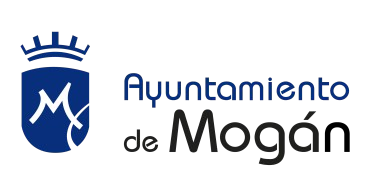 Avda. de la Constitución, Nº 4 - 35140 Mogán - Las Palmas - Tel: 928 158 800 - Fax: 928 569 166 – CIF: P- 3501300-B 1Avda. de la Constitución, Nº 4 - 35140 Mogán - Las Palmas - Tel: 928 158 800 - Fax: 928 569 166 – CIF: P- 3501300-B 3Avda. de la Constitución, Nº 4 - 35140 Mogán - Las Palmas - Tel: 928 158 800 - Fax: 928 569 166 – CIF: P- 3501300-B 5Avda. de la Constitución, Nº 4 - 35140 Mogán - Las Palmas - Tel: 928 158 800 - Fax: 928 569 166 – CIF: P- 3501300-B 7Avda. de la Constitución, Nº 4 - 35140 Mogán - Las Palmas - Tel: 928 158 800 - Fax: 928 569 166 – CIF: P- 3501300-B 9Avda. de la Constitución, Nº 4 - 35140 Mogán - Las Palmas - Tel: 928 158 800 - Fax: 928 569 166 – CIF: P- 3501300-B 11Avda. de la Constitución, Nº 4 - 35140 Mogán - Las Palmas - Tel: 928 158 800 - Fax: 928 569 166 – CIF: P- 3501300-B 13Avda. de la Constitución, Nº 4 - 35140 Mogán - Las Palmas - Tel: 928 158 800 - Fax: 928 569 166 – CIF: P- 3501300-B 15Avda. de la Constitución, Nº 4 - 35140 Mogán - Las Palmas - Tel: 928 158 800 - Fax: 928 569 166 – CIF: P- 3501300-B 17Avda. de la Constitución, Nº 4 - 35140 Mogán - Las Palmas - Tel: 928 158 800 - Fax: 928 569 166 – CIF: P- 3501300-B 19Avda. de la Constitución, Nº 4 - 35140 Mogán - Las Palmas - Tel: 928 158 800 - Fax: 928 569 166 – CIF: P- 3501300-B 21Avda. de la Constitución, Nº 4 - 35140 Mogán - Las Palmas - Tel: 928 158 800 - Fax: 928 569 166 – CIF: P- 3501300-B 23Avda. de la Constitución, Nº 4 - 35140 Mogán - Las Palmas - Tel: 928 158 800 - Fax: 928 569 166 – CIF: P- 3501300-B 25Avda. de la Constitución, Nº 4 - 35140 Mogán - Las Palmas - Tel: 928 158 800 - Fax: 928 569 166 – CIF: P- 3501300-B 27Avda. de la Constitución, Nº 4 - 35140 Mogán - Las Palmas - Tel: 928 158 800 - Fax: 928 569 166 – CIF: P- 3501300-B 29Avda. de la Constitución, Nº 4 - 35140 Mogán - Las Palmas - Tel: 928 158 800 - Fax: 928 569 166 – CIF: P- 3501300-B 31Avda. de la Constitución, Nº 4 - 35140 Mogán - Las Palmas - Tel: 928 158 800 - Fax: 928 569 166 – CIF: P- 3501300-B 33Avda. de la Constitución, Nº 4 - 35140 Mogán - Las Palmas - Tel: 928 158 800 - Fax: 928 569 166 – CIF: P- 3501300-B 35Avda. de la Constitución, Nº 4 - 35140 Mogán - Las Palmas - Tel: 928 158 800 - Fax: 928 569 166 – CIF: P- 3501300-B 37Avda. de la Constitución, Nº 4 - 35140 Mogán - Las Palmas - Tel: 928 158 800 - Fax: 928 569 166 – CIF: P- 3501300-B 39Avda. de la Constitución, Nº 4 - 35140 Mogán - Las Palmas - Tel: 928 158 800 - Fax: 928 569 166 – CIF: P- 3501300-B 41Avda. de la Constitución, Nº 4 - 35140 Mogán - Las Palmas - Tel: 928 158 800 - Fax: 928 569 166 – CIF: P- 3501300-B 43Avda. de la Constitución, Nº 4 - 35140 Mogán - Las Palmas - Tel: 928 158 800 - Fax: 928 569 166 – CIF: P- 3501300-B 45AÑOÁREASDENOMINACIÓNPROCEDIMIENTO DE CONCESIÓNBENEFICIARIONIFIMPORTE2021Área de Acción Social y Sociocomunitaria. Negociado de Cultura y FestejosSubvención correspondiente al ejercicio 2021 destinada a la colaboración con los colectivos del municipio encargados de la realización de actividades culturales y de festejos dentro del municipio de MogánConcesión en régimen de subvención nominativaAgrupación Folklorica Cultural el MocánG35264282200,00 €2021Área de Acción Social y Sociocomunitaria. Negociado de DeportesSubvención correspondiente al ejercicio 2021 para gastos relacionados directamente con la celebración de eventos dentro del municipio de MogánConcesión en régimen de subvención nominativaOcean Wave Sports Marketing, S.L.UB7615847640.000,00 €2021Área de Acción Social y Sociocomunitaria. Negociado de Servicios SocialesSubvención correspondiente al ejercicio 2021 para gastos relacionados directamente con la colaboración con los clubes de la Tercera Edad del municipio de MogánConcesión en régimen de subvención nominativaAsociación Sociocultural Los MarinerosG762568662.000,00 €2021Área de Acción Social y Sociocomunitaria. Negociado de Servicios SocialesSubvención correspondiente al ejercicio 2021 para gastos relacionados directamente con la colaboración con los clubes de la Tercera Edad del municipio de MogánConcesión en régimen de subvención nominativaClub de Jubilados y Pensionistas La JacaG352344912.000,00 €2021Área de Acción Social y Sociocomunitaria. Negociado de Servicios SocialesSubvención correspondiente al ejercicio 2021 para gastos relacionados directamente con la colaboración con los clubes de la Tercera Edad del municipio de MogánConcesión en régimen de subvención nominativaClub Sociocultural TahonaG352450752.000,00 €2021Área de Urbanismo, Promoción turística, Transporte y SeguridadSubvención correspondiente al ejercicio 2021 para gastos relacionados directamente con la colaboración con la Cooperativa de taxis para la mejora de infraestructurasConcesión en régimen de subvención nominativaCooperativa de Autotaxis de MogánF3508586912.000,00 €2021Área de Medio Ambiente. Servicios Públicos, Obras Públicas y EmbellecimientoSubvención correspondiente al ejercicio 2021 para gastos relacionados directamente con la colaboración con la Cofradía de Pescadores de Arguineguín para la ejecución de cursosConcesión en régimen de subvención nominativaCofradía de Pescadores de ArguineguínG3504790114.000,00 €2021Área de Presidencia. Otras subvenciones.Subvención destinada a los trabajadores autónomos y empresas del municipio de Mogán para atenuar el impacto del COVID-19Concesión en régimen de concurrencia competitivaJosé Luis Pérez Lorca***796***600,00 €AÑOÁREASDENOMINACIÓNPROCEDIMIENTO DE CONCESIÓNBENEFICIARIONIFIMPORTE2021Área de Presidencia. Otras subvenciones.Subvención destinada a los trabajadores autónomos y empresas del municipio de Mogán para atenuar el impacto del COVID-19Concesión en régimen de concurrencia competitivaRafael Pérez Lorca***876***600,00 €2021Área de Presidencia. Otras subvenciones.Subvención destinada a los trabajadores autónomos y empresas del municipio de Mogán para atenuar el impacto del COVID-19Concesión en régimen de concurrencia competitivaJosé Manuel Hernández García***579***600,00 €2021Área de Presidencia. Otras subvenciones.Subvención destinada a los trabajadores autónomos y empresas del municipio de Mogán para atenuar el impacto del COVID-19Concesión en régimen de concurrencia competitivaRaúl Puentes Díaz***021***600,00 €2021Área de Presidencia. Otras subvenciones.Subvención destinada a los trabajadores autónomos y empresas del municipio de Mogán para atenuar el impacto del COVID-19Concesión en régimen de concurrencia competitivaSantiago Ojeda Lorenzo***016***600,00 €2021Área de Presidencia. Otras subvenciones.Subvención destinada a los trabajadores autónomos y empresas del municipio de Mogán para atenuar el impacto del COVID-19Concesión en régimen de concurrencia competitivaJuan Ramón Trujillo Miranda***023***600,00 €2021Área de Presidencia. Otras subvenciones.Subvención destinada a los trabajadores autónomos y empresas del municipio de Mogán para atenuar el impacto del COVID-19Concesión en régimen de concurrencia competitivaEmma Santana Mateo***030***600,00 €2021Área de Presidencia. Otras subvenciones.Subvención destinada a los trabajadores autónomos y empresas del municipio de Mogán para atenuar el impacto del COVID-19Concesión en régimen de concurrencia competitivaSergio Suárez Bolaños***031***600,00 €2021Área de Presidencia. Otras subvenciones.Subvención destinada a los trabajadores autónomos y empresas del municipio de Mogán para atenuar el impacto del COVID-19Concesión en régimen de concurrencia competitivaMaría Raquel de Dios Farias***054***600,00 €2021Área de Presidencia. Otras subvenciones.Subvención destinada a los trabajadores autónomos y empresas del municipio de Mogán para atenuar el impacto del COVID-19Concesión en régimen de concurrencia competitivaJordi Boldu Hernández***070***600,00 €2021Área de Presidencia. Otras subvenciones.Subvención destinada a los trabajadores autónomos y empresas del municipio de Mogán para atenuar el impacto del COVID-19Concesión en régimen de concurrencia competitivaTania Sosa Araña***071***600,00 €2021Área de Presidencia. Otras subvenciones.Subvención destinada a los trabajadores autónomos y empresas del municipio de Mogán para atenuar el impacto del COVID-19Concesión en régimen de concurrencia competitivaMarlene Sosa Araña***071***600,00 €AÑOÁREASDENOMINACIÓNPROCEDIMIENTO DE CONCESIÓNBENEFICIARIONIFIMPORTE2021Área de Presidencia. Otras subvenciones.Subvención destinada a los trabajadores autónomos y empresas del municipio de Mogán para atenuar el impacto del COVID-19Concesión en régimen de concurrencia competitivaAitami Yerait González León***085***600,00 €2021Área de Presidencia. Otras subvenciones.Subvención destinada a los trabajadores autónomos y empresas del municipio de Mogán para atenuar el impacto del COVID-19Concesión en régimen de concurrencia competitivaSaagar Vatnani Vatnani***120***600,00 €2021Área de Presidencia. Otras subvenciones.Subvención destinada a los trabajadores autónomos y empresas del municipio de Mogán para atenuar el impacto del COVID-19Concesión en régimen de concurrencia competitivaJuan Ricardo Álvarez Sánchez***120***600,00 €2021Área de Presidencia. Otras subvenciones.Subvención destinada a los trabajadores autónomos y empresas del municipio de Mogán para atenuar el impacto del COVID-19Concesión en régimen de concurrencia competitivaEchedei de Jesús Cazorla Valerón***121***600,00 €2021Área de Presidencia. Otras subvenciones.Subvención destinada a los trabajadores autónomos y empresas del municipio de Mogán para atenuar el impacto del COVID-19Concesión en régimen de concurrencia competitivaGema Suárez García***144***600,00 €2021Área de Presidencia. Otras subvenciones.Subvención destinada a los trabajadores autónomos y empresas del municipio de Mogán para atenuar el impacto del COVID-19Concesión en régimen de concurrencia competitivaNicolás Álamo Suárez***144***600,00 €2021Área de Presidencia. Otras subvenciones.Subvención destinada a los trabajadores autónomos y empresas del municipio de Mogán para atenuar el impacto del COVID-19Concesión en régimen de concurrencia competitivaManoj Nathuram Sharma Sharma***151***600,00 €2021Área de Presidencia. Otras subvenciones.Subvención destinada a los trabajadores autónomos y empresas del municipio de Mogán para atenuar el impacto del COVID-19Concesión en régimen de concurrencia competitivaSajnani Sajnani Deepak***153***600,00 €2021Área de Presidencia. Otras subvenciones.Subvención destinada a los trabajadores autónomos y empresas del municipio de Mogán para atenuar el impacto del COVID-19Concesión en régimen de concurrencia competitivaCathaysa del Carmen Cabrera Trujillo***156***600,00 €2021Área de Presidencia. Otras subvenciones.Subvención destinada a los trabajadores autónomos y empresas del municipio de Mogán para atenuar el impacto del COVID-19Concesión en régimen de concurrencia competitivaJonás Santana Hernández***160***600,00 €AÑOÁREASDENOMINACIÓNPROCEDIMIENTO DE CONCESIÓNBENEFICIARIONIFIMPORTE2021Área de Presidencia. Otras subvenciones.Subvención destinada a los trabajadores autónomos y empresas del municipio de Mogán para atenuar el impacto del COVID-19Concesión en régimen de concurrencia competitivaAythamy Medina Ramos***162***600,00 €2021Área de Presidencia. Otras subvenciones.Subvención destinada a los trabajadores autónomos y empresas del municipio de Mogán para atenuar el impacto del COVID-19Concesión en régimen de concurrencia competitivaPrakash Dansinghani Dansinghani***195***600,00 €2021Área de Presidencia. Otras subvenciones.Subvención destinada a los trabajadores autónomos y empresas del municipio de Mogán para atenuar el impacto del COVID-19Concesión en régimen de concurrencia competitivaIgnacio Pérez Royuela***280***600,00 €2021Área de Presidencia. Otras subvenciones.Subvención destinada a los trabajadores autónomos y empresas del municipio de Mogán para atenuar el impacto del COVID-19Concesión en régimen de concurrencia competitivaAmar Mensouri Kohouss***468***600,00 €2021Área de Presidencia. Otras subvenciones.Subvención destinada a los trabajadores autónomos y empresas del municipio de Mogán para atenuar el impacto del COVID-19Concesión en régimen de concurrencia competitivaAbdeslam El Boumediani Zizaoui***472***600,00 €2021Área de Presidencia. Otras subvenciones.Subvención destinada a los trabajadores autónomos y empresas del municipio de Mogán para atenuar el impacto del COVID-19Concesión en régimen de concurrencia competitivaDamián Ojeda Cruz***521***600,00 €2021Área de Presidencia. Otras subvenciones.Subvención destinada a los trabajadores autónomos y empresas del municipio de Mogán para atenuar el impacto del COVID-19Concesión en régimen de concurrencia competitivaBriana Ramírez Quintana***537***600,00 €2021Área de Presidencia. Otras subvenciones.Subvención destinada a los trabajadores autónomos y empresas del municipio de Mogán para atenuar el impacto del COVID-19Concesión en régimen de concurrencia competitivaMohamad Omran Kandar Hammoud***611***600,00 €2021Área de Presidencia. Otras subvenciones.Subvención destinada a los trabajadores autónomos y empresas del municipio de Mogán para atenuar el impacto del COVID-19Concesión en régimen de concurrencia competitivaTaimary Hernández Mursuly***745***600,00 €2021Área de Presidencia. Otras subvenciones.Subvención destinada a los trabajadores autónomos y empresas del municipio de Mogán para atenuar el impacto del COVID-19Concesión en régimen de concurrencia competitivaSaid Daryouchi Zammouri***748***600,00 €AÑOÁREASDENOMINACIÓNPROCEDIMIENTO DE CONCESIÓNBENEFICIARIONIFIMPORTE2021Área de Presidencia. Otras subvenciones.Subvención destinada a los trabajadores autónomos y empresas del municipio de Mogán para atenuar el impacto del COVID-19Concesión en régimen de concurrencia competitivaOrlain de Jesus Rojas Castrillon***753***600,00 €2021Área de Presidencia. Otras subvenciones.Subvención destinada a los trabajadores autónomos y empresas del municipio de Mogán para atenuar el impacto del COVID-19Concesión en régimen de concurrencia competitivaNario Chandomal Ramchand***759***600,00 €2021Área de Presidencia. Otras subvenciones.Subvención destinada a los trabajadores autónomos y empresas del municipio de Mogán para atenuar el impacto del COVID-19Concesión en régimen de concurrencia competitivaErmys Lester Herrera Reinaldo***776***600,00 €2021Área de Presidencia. Otras subvenciones.Subvención destinada a los trabajadores autónomos y empresas del municipio de Mogán para atenuar el impacto del COVID-19Concesión en régimen de concurrencia competitivaDaifu Liu Xu***099***600,00 €2021Área de Presidencia. Otras subvenciones.Subvención destinada a los trabajadores autónomos y empresas del municipio de Mogán para atenuar el impacto del COVID-19Concesión en régimen de concurrencia competitivaShesh Raj Regmi Regmi***103***600,00 €2021Área de Presidencia. Otras subvenciones.Subvención destinada a los trabajadores autónomos y empresas del municipio de Mogán para atenuar el impacto del COVID-19Concesión en régimen de concurrencia competitivaNicodemus Santana Pérez***339***600,00 €2021Área de Presidencia. Otras subvenciones.Subvención destinada a los trabajadores autónomos y empresas del municipio de Mogán para atenuar el impacto del COVID-19Concesión en régimen de concurrencia competitivaNieves Alonso Cazorla***340***600,00 €2021Área de Presidencia. Otras subvenciones.Subvención destinada a los trabajadores autónomos y empresas del municipio de Mogán para atenuar el impacto del COVID-19Concesión en régimen de concurrencia competitivaAntonio Navarro Sánchez***342***600,00 €2021Área de Presidencia. Otras subvenciones.Subvención destinada a los trabajadores autónomos y empresas del municipio de Mogán para atenuar el impacto del COVID-19Concesión en régimen de concurrencia competitivaJuana Sánchez Navarro*********600,00 €2021Área de Presidencia. Otras subvenciones.Subvención destinada a los trabajadores autónomos y empresas del municipio de Mogán para atenuar el impacto del COVID-19Concesión en régimen de concurrencia competitivaSantiago Cazorla Pérez***434***600,00 €AÑOÁREASDENOMINACIÓNPROCEDIMIENTO DE CONCESIÓNBENEFICIARIONIFIMPORTE2021Área de Presidencia. Otras subvenciones.Subvención destinada a los trabajadores autónomos y empresas del municipio de Mogán para atenuar el impacto del COVID-19Concesión en régimen de concurrencia competitivaEnrique Álamo Zerpa***449***600,00 €2021Área de Presidencia. Otras subvenciones.Subvención destinada a los trabajadores autónomos y empresas del municipio de Mogán para atenuar el impacto del COVID-19Concesión en régimen de concurrencia competitivaDomingo Mateo Lantigua***455***600,00 €2021Área de Presidencia. Otras subvenciones.Subvención destinada a los trabajadores autónomos y empresas del municipio de Mogán para atenuar el impacto del COVID-19Concesión en régimen de concurrencia competitivaReyes Santana Quintana***647***600,00 €2021Área de Presidencia. Otras subvenciones.Subvención destinada a los trabajadores autónomos y empresas del municipio de Mogán para atenuar el impacto del COVID-19Concesión en régimen de concurrencia competitivaArmando Armas Suárez***652***600,00 €2021Área de Presidencia. Otras subvenciones.Subvención destinada a los trabajadores autónomos y empresas del municipio de Mogán para atenuar el impacto del COVID-19Concesión en régimen de concurrencia competitivaAntonio Ravelo Sánchez***665***600,00 €2021Área de Presidencia. Otras subvenciones.Subvención destinada a los trabajadores autónomos y empresas del municipio de Mogán para atenuar el impacto del COVID-19Concesión en régimen de concurrencia competitivaPedro Acosta Carballo***682***600,00 €2021Área de Presidencia. Otras subvenciones.Subvención destinada a los trabajadores autónomos y empresas del municipio de Mogán para atenuar el impacto del COVID-19Concesión en régimen de concurrencia competitivaHilario Segura Suárez***723***600,00 €2021Área de Presidencia. Otras subvenciones.Subvención destinada a los trabajadores autónomos y empresas del municipio de Mogán para atenuar el impacto del COVID-19Concesión en régimen de concurrencia competitivaJacinto Ramírez Santana***900***600,00 €2021Área de Presidencia. Otras subvenciones.Subvención destinada a los trabajadores autónomos y empresas del municipio de Mogán para atenuar el impacto del COVID-19Concesión en régimen de concurrencia competitivaJosé Ortega Santana***925***600,00 €2021Área de Presidencia. Otras subvenciones.Subvención destinada a los trabajadores autónomos y empresas del municipio de Mogán para atenuar el impacto del COVID-19Concesión en régimen de concurrencia competitivaBernardo Cazorla Castellano***945***600,00 €2021Área de Presidencia. Otras subvenciones.Subvención destinada a los trabajadores autónomos y empresas del municipio de Mogán para atenuar el impacto del COVID-19Concesión en régimen de concurrencia competitivaAntonio Valerón García***966***600,00 €AÑOÁREASDENOMINACIÓNPROCEDIMIENTO DE CONCESIÓNBENEFICIARIONIFIMPORTE2021Área de Presidencia. Otras subvenciones.Subvención destinada a los trabajadores autónomos y empresas del municipio de Mogán para atenuar el impacto del COVID-19Concesión en régimen de concurrencia competitivaÁngel de los Dolores Marrero Suárez***011***600,00 €2021Área de Presidencia. Otras subvenciones.Subvención destinada a los trabajadores autónomos y empresas del municipio de Mogán para atenuar el impacto del COVID-19Concesión en régimen de concurrencia competitivaAlejandro Mejías López***102***600,00 €2021Área de Presidencia. Otras subvenciones.Subvención destinada a los trabajadores autónomos y empresas del municipio de Mogán para atenuar el impacto del COVID-19Concesión en régimen de concurrencia competitivaIsabel Martín Suárez***104***600,00 €2021Área de Presidencia. Otras subvenciones.Subvención destinada a los trabajadores autónomos y empresas del municipio de Mogán para atenuar el impacto del COVID-19Concesión en régimen de concurrencia competitivaVicente León Moreno***190***600,00 €2021Área de Presidencia. Otras subvenciones.Subvención destinada a los trabajadores autónomos y empresas del municipio de Mogán para atenuar el impacto del COVID-19Concesión en régimen de concurrencia competitivaDiego Medina Sánchez***207***600,00 €2021Área de Presidencia. Otras subvenciones.Subvención destinada a los trabajadores autónomos y empresas del municipio de Mogán para atenuar el impacto del COVID-19Concesión en régimen de concurrencia competitivaManuel Ramírez Artiles***246***600,00 €2021Área de Presidencia. Otras subvenciones.Subvención destinada a los trabajadores autónomos y empresas del municipio de Mogán para atenuar el impacto del COVID-19Concesión en régimen de concurrencia competitivaJosé Antonio Ojeda Sánchez***279***600,00 €2021Área de Presidencia. Otras subvenciones.Subvención destinada a los trabajadores autónomos y empresas del municipio de Mogán para atenuar el impacto del COVID-19Concesión en régimen de concurrencia competitivaÁngel Mejías Ramos***295***600,00 €2021Área de Presidencia. Otras subvenciones.Subvención destinada a los trabajadores autónomos y empresas del municipio de Mogán para atenuar el impacto del COVID-19Concesión en régimen de concurrencia competitivaMiguel Hidalgo León***297***600,00 €2021Área de Presidencia. Otras subvenciones.Subvención destinada a los trabajadores autónomos y empresas del municipio de Mogán para atenuar el impacto del COVID-19Concesión en régimen de concurrencia competitivaNicolás Suárez Herrera***585***600,00 €AÑOÁREASDENOMINACIÓNPROCEDIMIENTO DE CONCESIÓNBENEFICIARIONIFIMPORTE2021Área de Presidencia. Otras subvenciones.Subvención destinada a los trabajadores autónomos y empresas del municipio de Mogán para atenuar el impacto del COVID-19Concesión en régimen de concurrencia competitivaSantiago Santana Ventura***596***600,00 €2021Área de Presidencia. Otras subvenciones.Subvención destinada a los trabajadores autónomos y empresas del municipio de Mogán para atenuar el impacto del COVID-19Concesión en régimen de concurrencia competitivaJosé Armando Abrante Llovell***597***600,00 €2021Área de Presidencia. Otras subvenciones.Subvención destinada a los trabajadores autónomos y empresas del municipio de Mogán para atenuar el impacto del COVID-19Concesión en régimen de concurrencia competitivaFernando Zerpa Viera***599***600,00 €2021Área de Presidencia. Otras subvenciones.Subvención destinada a los trabajadores autónomos y empresas del municipio de Mogán para atenuar el impacto del COVID-19Concesión en régimen de concurrencia competitivaManuel Andrés Pérez Marrero***609***600,00 €2021Área de Presidencia. Otras subvenciones.Subvención destinada a los trabajadores autónomos y empresas del municipio de Mogán para atenuar el impacto del COVID-19Concesión en régimen de concurrencia competitivaMiguel Marcelino Medina Ramos***631***600,00 €2021Área de Presidencia. Otras subvenciones.Subvención destinada a los trabajadores autónomos y empresas del municipio de Mogán para atenuar el impacto del COVID-19Concesión en régimen de concurrencia competitivaMaría Carmen Déniz Alonso***685***600,00 €2021Área de Presidencia. Otras subvenciones.Subvención destinada a los trabajadores autónomos y empresas del municipio de Mogán para atenuar el impacto del COVID-19Concesión en régimen de concurrencia competitivaJuan Francisco Ramos Martel***802***600,00 €2021Área de Presidencia. Otras subvenciones.Subvención destinada a los trabajadores autónomos y empresas del municipio de Mogán para atenuar el impacto del COVID-19Concesión en régimen de concurrencia competitivaJosé Carmelo Ramírez Suárez***834***600,00 €2021Área de Presidencia. Otras subvenciones.Subvención destinada a los trabajadores autónomos y empresas del municipio de Mogán para atenuar el impacto del COVID-19Concesión en régimen de concurrencia competitivaCarlos Luis Molina Pérez***847***600,00 €2021Área de Presidencia. Otras subvenciones.Subvención destinada a los trabajadores autónomos y empresas del municipio de Mogán para atenuar el impacto del COVID-19Concesión en régimen de concurrencia competitivaIgnacio Pérez Suárez***887***600,00 €2021Área de Presidencia. Otras subvenciones.Subvención destinada a los trabajadores autónomos y empresas del municipio de Mogán para atenuar el impacto del COVID-19Concesión en régimen de concurrencia competitivaJosé Ramón Martel Martel***890***600,00 €AÑOÁREASDENOMINACIÓNPROCEDIMIENTO DE CONCESIÓNBENEFICIARIONIFIMPORTE2021Área de Presidencia. Otras subvenciones.Subvención destinada a los trabajadores autónomos y empresas del municipio de Mogán para atenuar el impacto del COVID-19Concesión en régimen de concurrencia competitivaPablo Ernesto García Afonso***897***600,00 €2021Área de Presidencia. Otras subvenciones.Subvención destinada a los trabajadores autónomos y empresas del municipio de Mogán para atenuar el impacto del COVID-19Concesión en régimen de concurrencia competitivaPedro Díaz Ramírez***979***600,00 €2021Área de Presidencia. Otras subvenciones.Subvención destinada a los trabajadores autónomos y empresas del municipio de Mogán para atenuar el impacto del COVID-19Concesión en régimen de concurrencia competitivaEusebio Ramos Sánchez***006***600,00 €2021Área de Presidencia. Otras subvenciones.Subvención destinada a los trabajadores autónomos y empresas del municipio de Mogán para atenuar el impacto del COVID-19Concesión en régimen de concurrencia competitivaEnrique Ramírez Araña***117***600,00 €2021Área de Presidencia. Otras subvenciones.Subvención destinada a los trabajadores autónomos y empresas del municipio de Mogán para atenuar el impacto del COVID-19Concesión en régimen de concurrencia competitivaMaría Dolores Moreno González***124***600,00 €2021Área de Presidencia. Otras subvenciones.Subvención destinada a los trabajadores autónomos y empresas del municipio de Mogán para atenuar el impacto del COVID-19Concesión en régimen de concurrencia competitivaJorge Moreno González***124***600,00 €2021Área de Presidencia. Otras subvenciones.Subvención destinada a los trabajadores autónomos y empresas del municipio de Mogán para atenuar el impacto del COVID-19Concesión en régimen de concurrencia competitivaRosa Delia Perdomo Medina***246***600,00 €2021Área de Presidencia. Otras subvenciones.Subvención destinada a los trabajadores autónomos y empresas del municipio de Mogán para atenuar el impacto del COVID-19Concesión en régimen de concurrencia competitivaJuan Julián León Cazorla***262***600,00 €2021Área de Presidencia. Otras subvenciones.Subvención destinada a los trabajadores autónomos y empresas del municipio de Mogán para atenuar el impacto del COVID-19Concesión en régimen de concurrencia competitivaQuintín Hernández López***269***600,00 €2021Área de Presidencia. Otras subvenciones.Subvención destinada a los trabajadores autónomos y empresas del municipio de Mogán para atenuar el impacto del COVID-19Concesión en régimen de concurrencia competitivaJuan Luis Suárez García***317***600,00 €AÑOÁREASDENOMINACIÓNPROCEDIMIENTO DE CONCESIÓNBENEFICIARIONIFIMPORTE2021Área de Presidencia. Otras subvenciones.Subvención destinada a los trabajadores autónomos y empresas del municipio de Mogán para atenuar el impacto del COVID-19Concesión en régimen de concurrencia competitivaIgnacio González Monzón***335***600,00 €2021Área de Presidencia. Otras subvenciones.Subvención destinada a los trabajadores autónomos y empresas del municipio de Mogán para atenuar el impacto del COVID-19Concesión en régimen de concurrencia competitivaJuan Jesús Godoy Díaz***469***600,00 €2021Área de Presidencia. Otras subvenciones.Subvención destinada a los trabajadores autónomos y empresas del municipio de Mogán para atenuar el impacto del COVID-19Concesión en régimen de concurrencia competitivaRosa Delia Sánchez Pérez***685***600,00 €2021Área de Presidencia. Otras subvenciones.Subvención destinada a los trabajadores autónomos y empresas del municipio de Mogán para atenuar el impacto del COVID-19Concesión en régimen de concurrencia competitivaManuel Jesús González Suárez***696***600,00 €2021Área de Presidencia. Otras subvenciones.Subvención destinada a los trabajadores autónomos y empresas del municipio de Mogán para atenuar el impacto del COVID-19Concesión en régimen de concurrencia competitivaRamona Martín Delgado***030***600,00 €2021Área de Presidencia. Otras subvenciones.Subvención destinada a los trabajadores autónomos y empresas del municipio de Mogán para atenuar el impacto del COVID-19Concesión en régimen de concurrencia competitivaMaría Teresa Candela Candela***687***600,00 €2021Área de Presidencia. Otras subvenciones.Subvención destinada a los trabajadores autónomos y empresas del municipio de Mogán para atenuar el impacto del COVID-19Concesión en régimen de concurrencia competitivaEduardo Gabriel Marrero González***571***600,00 €2021Área de Presidencia. Otras subvenciones.Subvención destinada a los trabajadores autónomos y empresas del municipio de Mogán para atenuar el impacto del COVID-19Concesión en régimen de concurrencia competitivaJulio Mejías López***652***600,00 €2021Área de Presidencia. Otras subvenciones.Subvención destinada a los trabajadores autónomos y empresas del municipio de Mogán para atenuar el impacto del COVID-19Concesión en régimen de concurrencia competitivaCándido Pérez Sánchez***653***600,00 €2021Área de Presidencia. Otras subvenciones.Subvención destinada a los trabajadores autónomos y empresas del municipio de Mogán para atenuar el impacto del COVID-19Concesión en régimen de concurrencia competitivaJuan Silvano Cerpa Pérez***665***600,00 €2021Área de Presidencia. Otras subvenciones.Subvención destinada a los trabajadores autónomos y empresas del municipio de Mogán para atenuar el impacto del COVID-19Concesión en régimen de concurrencia competitivaJosé Manuel del Toro Santana***668***600,00 €AÑOÁREASDENOMINACIÓNPROCEDIMIENTO DE CONCESIÓNBENEFICIARIONIFIMPORTE2021Área de Presidencia. Otras subvenciones.Subvención destinada a los trabajadores autónomos y empresas del municipio de Mogán para atenuar el impacto del COVID-19Concesión en régimen de concurrencia competitivaRamón Betancor Mayor***669***600,00 €2021Área de Presidencia. Otras subvenciones.Subvención destinada a los trabajadores autónomos y empresas del municipio de Mogán para atenuar el impacto del COVID-19Concesión en régimen de concurrencia competitivaManuel Reyes Pérez Suárez***672***600,00 €2021Área de Presidencia. Otras subvenciones.Subvención destinada a los trabajadores autónomos y empresas del municipio de Mogán para atenuar el impacto del COVID-19Concesión en régimen de concurrencia competitivaCristóbal Cerpa Pérez***673***600,00 €2021Área de Presidencia. Otras subvenciones.Subvención destinada a los trabajadores autónomos y empresas del municipio de Mogán para atenuar el impacto del COVID-19Concesión en régimen de concurrencia competitivaÁngel Manuel Sánchez García***674***600,00 €2021Área de Presidencia. Otras subvenciones.Subvención destinada a los trabajadores autónomos y empresas del municipio de Mogán para atenuar el impacto del COVID-19Concesión en régimen de concurrencia competitivaExpedito Ramos León***685***600,00 €2021Área de Presidencia. Otras subvenciones.Subvención destinada a los trabajadores autónomos y empresas del municipio de Mogán para atenuar el impacto del COVID-19Concesión en régimen de concurrencia competitivaAlejandro Ramos Betancor***688***600,00 €2021Área de Presidencia. Otras subvenciones.Subvención destinada a los trabajadores autónomos y empresas del municipio de Mogán para atenuar el impacto del COVID-19Concesión en régimen de concurrencia competitivaJosé Agustín Cruz Jiménez***690***600,00 €2021Área de Presidencia. Otras subvenciones.Subvención destinada a los trabajadores autónomos y empresas del municipio de Mogán para atenuar el impacto del COVID-19Concesión en régimen de concurrencia competitivaFrancisco Alonso Hernández***691***600,00 €2021Área de Presidencia. Otras subvenciones.Subvención destinada a los trabajadores autónomos y empresas del municipio de Mogán para atenuar el impacto del COVID-19Concesión en régimen de concurrencia competitivaServando Martín Sánchez***692***600,00 €2021Área de Presidencia. Otras subvenciones.Subvención destinada a los trabajadores autónomos y empresas del municipio de Mogán para atenuar el impacto del COVID-19Concesión en régimen de concurrencia competitivaFrancisco Enrique Cazorla Ramírez***701***600,00 €AÑOÁREASDENOMINACIÓNPROCEDIMIENTO DE CONCESIÓNBENEFICIARIONIFIMPORTE2021Área de Presidencia. Otras subvenciones.Subvención destinada a los trabajadores autónomos y empresas del municipio de Mogán para atenuar el impacto del COVID-19Concesión en régimen de concurrencia competitivaFrancisco Rodríguez Sarmiento***704***600,00 €2021Área de Presidencia. Otras subvenciones.Subvención destinada a los trabajadores autónomos y empresas del municipio de Mogán para atenuar el impacto del COVID-19Concesión en régimen de concurrencia competitivaPedro José Jorge Vera***705***600,00 €2021Área de Presidencia. Otras subvenciones.Subvención destinada a los trabajadores autónomos y empresas del municipio de Mogán para atenuar el impacto del COVID-19Concesión en régimen de concurrencia competitivaVicente Cazorla Santana***706***600,00 €2021Área de Presidencia. Otras subvenciones.Subvención destinada a los trabajadores autónomos y empresas del municipio de Mogán para atenuar el impacto del COVID-19Concesión en régimen de concurrencia competitivaFlorentino Rodríguez Lorenzo***722***600,00 €2021Área de Presidencia. Otras subvenciones.Subvención destinada a los trabajadores autónomos y empresas del municipio de Mogán para atenuar el impacto del COVID-19Concesión en régimen de concurrencia competitivaJuan José Sánchez Jiménez***726***600,00 €2021Área de Presidencia. Otras subvenciones.Subvención destinada a los trabajadores autónomos y empresas del municipio de Mogán para atenuar el impacto del COVID-19Concesión en régimen de concurrencia competitivaSantiago Ramos Betancor***728***600,00 €2021Área de Presidencia. Otras subvenciones.Subvención destinada a los trabajadores autónomos y empresas del municipio de Mogán para atenuar el impacto del COVID-19Concesión en régimen de concurrencia competitivaCristóbal Gabriel Sabina Jorge***731***600,00 €2021Área de Presidencia. Otras subvenciones.Subvención destinada a los trabajadores autónomos y empresas del municipio de Mogán para atenuar el impacto del COVID-19Concesión en régimen de concurrencia competitivaAmado Ramírez Jiménez***737***600,00 €2021Área de Presidencia. Otras subvenciones.Subvención destinada a los trabajadores autónomos y empresas del municipio de Mogán para atenuar el impacto del COVID-19Concesión en régimen de concurrencia competitivaAmado Efrén Pérez Álamo***741***600,00 €2021Área de Presidencia. Otras subvenciones.Subvención destinada a los trabajadores autónomos y empresas del municipio de Mogán para atenuar el impacto del COVID-19Concesión en régimen de concurrencia competitivaManuel Trujillo Tejera***741***600,00 €2021Área de Presidencia. Otras subvenciones.Subvención destinada a los trabajadores autónomos y empresas del municipio de Mogán para atenuar el impacto del COVID-19Concesión en régimen de concurrencia competitivaDomingo Carmelo Pérez Marrero***741***600,00 €AÑOÁREASDENOMINACIÓNPROCEDIMIENTO DE CONCESIÓNBENEFICIARIONIFIMPORTE2021Área de Presidencia. Otras subvenciones.Subvención destinada a los trabajadores autónomos y empresas del municipio de Mogán para atenuar el impacto del COVID-19Concesión en régimen de concurrencia competitivaPedro Jesús Ravelo Medina***742***600,00 €2021Área de Presidencia. Otras subvenciones.Subvención destinada a los trabajadores autónomos y empresas del municipio de Mogán para atenuar el impacto del COVID-19Concesión en régimen de concurrencia competitivaPedro del Jesús García Sánchez***744***600,00 €2021Área de Presidencia. Otras subvenciones.Subvención destinada a los trabajadores autónomos y empresas del municipio de Mogán para atenuar el impacto del COVID-19Concesión en régimen de concurrencia competitivaIsidoro Manuel Lorenzo Correa***744***600,00 €2021Área de Presidencia. Otras subvenciones.Subvención destinada a los trabajadores autónomos y empresas del municipio de Mogán para atenuar el impacto del COVID-19Concesión en régimen de concurrencia competitivaBenedicta León Correa***745***600,00 €2021Área de Presidencia. Otras subvenciones.Subvención destinada a los trabajadores autónomos y empresas del municipio de Mogán para atenuar el impacto del COVID-19Concesión en régimen de concurrencia competitivaJuan Isidoro Ramírez León***749***600,00 €2021Área de Presidencia. Otras subvenciones.Subvención destinada a los trabajadores autónomos y empresas del municipio de Mogán para atenuar el impacto del COVID-19Concesión en régimen de concurrencia competitivaAlicia Maite Montesdeoca Luján***749***600,00 €2021Área de Presidencia. Otras subvenciones.Subvención destinada a los trabajadores autónomos y empresas del municipio de Mogán para atenuar el impacto del COVID-19Concesión en régimen de concurrencia competitivaJosé Luis Rijo Armas***753***600,00 €2021Área de Presidencia. Otras subvenciones.Subvención destinada a los trabajadores autónomos y empresas del municipio de Mogán para atenuar el impacto del COVID-19Concesión en régimen de concurrencia competitivaEmilio Mejías Álamo***756***600,00 €2021Área de Presidencia. Otras subvenciones.Subvención destinada a los trabajadores autónomos y empresas del municipio de Mogán para atenuar el impacto del COVID-19Concesión en régimen de concurrencia competitivaPedro Mejías Álamo***756***600,00 €2021Área de Presidencia. Otras subvenciones.Subvención destinada a los trabajadores autónomos y empresas del municipio de Mogán para atenuar el impacto del COVID-19Concesión en régimen de concurrencia competitivaJosé Domingo Rodríguez Villarmin***756***600,00 €AÑOÁREASDENOMINACIÓNPROCEDIMIENTO DE CONCESIÓNBENEFICIARIONIFIMPORTE2021Área de Presidencia. Otras subvenciones.Subvención destinada a los trabajadores autónomos y empresas del municipio de Mogán para atenuar el impacto del COVID-19Concesión en régimen de concurrencia competitivaCrescencio Sánchez Suárez***757***600,00 €2021Área de Presidencia. Otras subvenciones.Subvención destinada a los trabajadores autónomos y empresas del municipio de Mogán para atenuar el impacto del COVID-19Concesión en régimen de concurrencia competitivaGustavo Mejías Álamo***762***600,00 €2021Área de Presidencia. Otras subvenciones.Subvención destinada a los trabajadores autónomos y empresas del municipio de Mogán para atenuar el impacto del COVID-19Concesión en régimen de concurrencia competitivaDavid Alemán Santana***769***600,00 €2021Área de Presidencia. Otras subvenciones.Subvención destinada a los trabajadores autónomos y empresas del municipio de Mogán para atenuar el impacto del COVID-19Concesión en régimen de concurrencia competitivaJuan Manuel Batista Trujillo***773***600,00 €2021Área de Presidencia. Otras subvenciones.Subvención destinada a los trabajadores autónomos y empresas del municipio de Mogán para atenuar el impacto del COVID-19Concesión en régimen de concurrencia competitivaMario Manuel Martel Suárez***779***600,00 €2021Área de Presidencia. Otras subvenciones.Subvención destinada a los trabajadores autónomos y empresas del municipio de Mogán para atenuar el impacto del COVID-19Concesión en régimen de concurrencia competitivaRaquel Quintana Martín***790***600,00 €2021Área de Presidencia. Otras subvenciones.Subvención destinada a los trabajadores autónomos y empresas del municipio de Mogán para atenuar el impacto del COVID-19Concesión en régimen de concurrencia competitivaCarlos Gustavo Cazorla Araña***796***600,00 €2021Área de Presidencia. Otras subvenciones.Subvención destinada a los trabajadores autónomos y empresas del municipio de Mogán para atenuar el impacto del COVID-19Concesión en régimen de concurrencia competitivaJaime Pérez Álamo***800***600,00 €2021Área de Presidencia. Otras subvenciones.Subvención destinada a los trabajadores autónomos y empresas del municipio de Mogán para atenuar el impacto del COVID-19Concesión en régimen de concurrencia competitivaBenito Santana Mateo***804***600,00 €2021Área de Presidencia. Otras subvenciones.Subvención destinada a los trabajadores autónomos y empresas del municipio de Mogán para atenuar el impacto del COVID-19Concesión en régimen de concurrencia competitivaJosé Antonio León Rodríguez***818***600,00 €2021Área de Presidencia. Otras subvenciones.Subvención destinada a los trabajadores autónomos y empresas del municipio de Mogán para atenuar el impacto del COVID-19Concesión en régimen de concurrencia competitivaLuis Nicolás Sánchez Jiménez***818***600,00 €AÑOÁREASDENOMINACIÓNPROCEDIMIENTO DE CONCESIÓNBENEFICIARIONIFIMPORTE2021Área de Presidencia. Otras subvenciones.Subvención destinada a los trabajadores autónomos y empresas del municipio de Mogán para atenuar el impacto del COVID-19Concesión en régimen de concurrencia competitivaAmado Francisco Sánchez Fleitas***819***600,00 €2021Área de Presidencia. Otras subvenciones.Subvención destinada a los trabajadores autónomos y empresas del municipio de Mogán para atenuar el impacto del COVID-19Concesión en régimen de concurrencia competitivaPedro Sebastián Ramírez León***821***600,00 €2021Área de Presidencia. Otras subvenciones.Subvención destinada a los trabajadores autónomos y empresas del municipio de Mogán para atenuar el impacto del COVID-19Concesión en régimen de concurrencia competitivaInmaculada Concepción Suárez Bejerano***821***600,00 €2021Área de Presidencia. Otras subvenciones.Subvención destinada a los trabajadores autónomos y empresas del municipio de Mogán para atenuar el impacto del COVID-19Concesión en régimen de concurrencia competitivaJuan Benito Déniz Mayor***826***600,00 €2021Área de Presidencia. Otras subvenciones.Subvención destinada a los trabajadores autónomos y empresas del municipio de Mogán para atenuar el impacto del COVID-19Concesión en régimen de concurrencia competitivaSantiago Cazorla Pérez***841***600,00 €2021Área de Presidencia. Otras subvenciones.Subvención destinada a los trabajadores autónomos y empresas del municipio de Mogán para atenuar el impacto del COVID-19Concesión en régimen de concurrencia competitivaMario Manuel Déniz Alonso***841***600,00 €2021Área de Presidencia. Otras subvenciones.Subvención destinada a los trabajadores autónomos y empresas del municipio de Mogán para atenuar el impacto del COVID-19Concesión en régimen de concurrencia competitivaOmar Herrera Hernández***843***600,00 €2021Área de Presidencia. Otras subvenciones.Subvención destinada a los trabajadores autónomos y empresas del municipio de Mogán para atenuar el impacto del COVID-19Concesión en régimen de concurrencia competitivaSamuel Jesús Medina Méndez***845***600,00 €2021Área de Presidencia. Otras subvenciones.Subvención destinada a los trabajadores autónomos y empresas del municipio de Mogán para atenuar el impacto del COVID-19Concesión en régimen de concurrencia competitivaMaría Inés Cruz González***847***600,00 €2021Área de Presidencia. Otras subvenciones.Subvención destinada a los trabajadores autónomos y empresas del municipio de Mogán para atenuar el impacto del COVID-19Concesión en régimen de concurrencia competitivaJosé Iván Guerra Díaz***859***600,00 €AÑOÁREASDENOMINACIÓNPROCEDIMIENTO DE CONCESIÓNBENEFICIARIONIFIMPORTE2021Área de Presidencia. Otras subvenciones.Subvención destinada a los trabajadores autónomos y empresas del municipio de Mogán para atenuar el impacto del COVID-19Concesión en régimen de concurrencia competitivaFrancisco Ramón Araña Macías***866***600,00 €2021Área de Presidencia. Otras subvenciones.Subvención destinada a los trabajadores autónomos y empresas del municipio de Mogán para atenuar el impacto del COVID-19Concesión en régimen de concurrencia competitivaJennifer Josefina Hernández Ajeno***871***600,00 €2021Área de Presidencia. Otras subvenciones.Subvención destinada a los trabajadores autónomos y empresas del municipio de Mogán para atenuar el impacto del COVID-19Concesión en régimen de concurrencia competitivaIván Pérez Hernández***892***600,00 €2021Área de Presidencia. Otras subvenciones.Subvención destinada a los trabajadores autónomos y empresas del municipio de Mogán para atenuar el impacto del COVID-19Concesión en régimen de concurrencia competitivaLleray Sabina Segura***898***600,00 €2021Área de Presidencia. Otras subvenciones.Subvención destinada a los trabajadores autónomos y empresas del municipio de Mogán para atenuar el impacto del COVID-19Concesión en régimen de concurrencia competitivaSara del Pino Hidalgo Betancor***936***600,00 €2021Área de Presidencia. Otras subvenciones.Subvención destinada a los trabajadores autónomos y empresas del municipio de Mogán para atenuar el impacto del COVID-19Concesión en régimen de concurrencia competitivaMaría Reyes Santiago Reyes***413***600,00 €2021Área de Presidencia. Otras subvenciones.Subvención destinada a los trabajadores autónomos y empresas del municipio de Mogán para atenuar el impacto del COVID-19Concesión en régimen de concurrencia competitivaMilagrosa del Pino Santana Ramos***479***600,00 €2021Área de Presidencia. Otras subvenciones.Subvención destinada a los trabajadores autónomos y empresas del municipio de Mogán para atenuar el impacto del COVID-19Concesión en régimen de concurrencia competitivaFrancisco Hernández Rodríguez***522***600,00 €2021Área de Presidencia. Otras subvenciones.Subvención destinada a los trabajadores autónomos y empresas del municipio de Mogán para atenuar el impacto del COVID-19Concesión en régimen de concurrencia competitivaAntonio Ramón Pérez Lorenzo***683***600,00 €2021Área de Presidencia. Otras subvenciones.Subvención destinada a los trabajadores autónomos y empresas del municipio de Mogán para atenuar el impacto del COVID-19Concesión en régimen de concurrencia competitivaMaría Encarnación Lucía Rodríguez González***595***600,00 €AÑOÁREASDENOMINACIÓNPROCEDIMIENTO DE CONCESIÓNBENEFICIARIONIFIMPORTE2021Área de Presidencia. Otras subvenciones.Subvención destinada a los trabajadores autónomos y empresas del municipio de Mogán para atenuar el impacto del COVID-19Concesión en régimen de concurrencia competitivaMaría Ángeles Ramírez García***602***600,00 €2021Área de Presidencia. Otras subvenciones.Subvención destinada a los trabajadores autónomos y empresas del municipio de Mogán para atenuar el impacto del COVID-19Concesión en régimen de concurrencia competitivaMarcos Salvador Rodríguez Alemán***001***600,00 €2021Área de Presidencia. Otras subvenciones.Subvención destinada a los trabajadores autónomos y empresas del municipio de Mogán para atenuar el impacto del COVID-19Concesión en régimen de concurrencia competitivaMaría Sandra Alemán Guerra***053***600,00 €2021Área de Presidencia. Otras subvenciones.Subvención destinada a los trabajadores autónomos y empresas del municipio de Mogán para atenuar el impacto del COVID-19Concesión en régimen de concurrencia competitivaFrancisco José Díaz Reyes***307***600,00 €2021Área de Presidencia. Otras subvenciones.Subvención destinada a los trabajadores autónomos y empresas del municipio de Mogán para atenuar el impacto del COVID-19Concesión en régimen de concurrencia competitivaMarta Roca Antoli***888***600,00 €2021Área de Presidencia. Otras subvenciones.Subvención destinada a los trabajadores autónomos y empresas del municipio de Mogán para atenuar el impacto del COVID-19Concesión en régimen de concurrencia competitivaSonia María Monzón Sánchez***356***600,00 €2021Área de Presidencia. Otras subvenciones.Subvención destinada a los trabajadores autónomos y empresas del municipio de Mogán para atenuar el impacto del COVID-19Concesión en régimen de concurrencia competitivaDiego González Pérez***727***600,00 €2021Área de Presidencia. Otras subvenciones.Subvención destinada a los trabajadores autónomos y empresas del municipio de Mogán para atenuar el impacto del COVID-19Concesión en régimen de concurrencia competitivaÁngel Dailos Rodríguez Ramírez***752***600,00 €2021Área de Presidencia. Otras subvenciones.Subvención destinada a los trabajadores autónomos y empresas del municipio de Mogán para atenuar el impacto del COVID-19Concesión en régimen de concurrencia competitivaGuacimara Rodríguez Ramírez***868***600,00 €2021Área de Presidencia. Otras subvenciones.Subvención destinada a los trabajadores autónomos y empresas del municipio de Mogán para atenuar el impacto del COVID-19Concesión en régimen de concurrencia competitivaJosé Aníbal Aguirre Ramírez***479***600,00 €AÑOÁREASDENOMINACIÓNPROCEDIMIENTO DE CONCESIÓNBENEFICIARIONIFIMPORTE2021Área de Presidencia. Otras subvenciones.Subvención destinada a los trabajadores autónomos y empresas del municipio de Mogán para atenuar el impacto del COVID-19Concesión en régimen de concurrencia competitivaMaría Del Carmen Osorio Castillo***721***600,00 €2021Área de Presidencia. Otras subvenciones.Subvención destinada a los trabajadores autónomos y empresas del municipio de Mogán para atenuar el impacto del COVID-19Concesión en régimen de concurrencia competitivaMiguel Ramírez Cabrera***308***600,00 €2021Área de Presidencia. Otras subvenciones.Subvención destinada a los trabajadores autónomos y empresas del municipio de Mogán para atenuar el impacto del COVID-19Concesión en régimen de concurrencia competitivaMaría Encarnación Falcón Santana***309***600,00 €2021Área de Presidencia. Otras subvenciones.Subvención destinada a los trabajadores autónomos y empresas del municipio de Mogán para atenuar el impacto del COVID-19Concesión en régimen de concurrencia competitivaIsidro Medina Montesdeoca***575***600,00 €2021Área de Presidencia. Otras subvenciones.Subvención destinada a los trabajadores autónomos y empresas del municipio de Mogán para atenuar el impacto del COVID-19Concesión en régimen de concurrencia competitivaAntonio Sánchez Díaz***691***600,00 €2021Área de Presidencia. Otras subvenciones.Subvención destinada a los trabajadores autónomos y empresas del municipio de Mogán para atenuar el impacto del COVID-19Concesión en régimen de concurrencia competitivaJosé Martín Sánchez***691***600,00 €2021Área de Presidencia. Otras subvenciones.Subvención destinada a los trabajadores autónomos y empresas del municipio de Mogán para atenuar el impacto del COVID-19Concesión en régimen de concurrencia competitivaMarcelino Jaime Hernández Hernández***691***600,00 €2021Área de Presidencia. Otras subvenciones.Subvención destinada a los trabajadores autónomos y empresas del municipio de Mogán para atenuar el impacto del COVID-19Concesión en régimen de concurrencia competitivaAgustín Salvador Sánchez Jiménez***716***600,00 €2021Área de Presidencia. Otras subvenciones.Subvención destinada a los trabajadores autónomos y empresas del municipio de Mogán para atenuar el impacto del COVID-19Concesión en régimen de concurrencia competitivaCristóbal Alvarado López***727***600,00 €2021Área de Presidencia. Otras subvenciones.Subvención destinada a los trabajadores autónomos y empresas del municipio de Mogán para atenuar el impacto del COVID-19Concesión en régimen de concurrencia competitivaZoilo Sánchez Santana***743***600,00 €2021Área de Presidencia. Otras subvenciones.Subvención destinada a los trabajadores autónomos y empresas del municipio de Mogán para atenuar el impacto del COVID-19Concesión en régimen de concurrencia competitivaAna Rosa Dámaso Mendoza***780***600,00 €AÑOÁREASDENOMINACIÓNPROCEDIMIENTO DE CONCESIÓNBENEFICIARIONIFIMPORTE2021Área de Presidencia. Otras subvenciones.Subvención destinada a los trabajadores autónomos y empresas del municipio de Mogán para atenuar el impacto del COVID-19Concesión en régimen de concurrencia competitivaRaúl Moreno González***799***600,00 €2021Área de Presidencia. Otras subvenciones.Subvención destinada a los trabajadores autónomos y empresas del municipio de Mogán para atenuar el impacto del COVID-19Concesión en régimen de concurrencia competitivaJavier Marrero Bravo de Laguna***808***600,00 €2021Área de Presidencia. Otras subvenciones.Subvención destinada a los trabajadores autónomos y empresas del municipio de Mogán para atenuar el impacto del COVID-19Concesión en régimen de concurrencia competitivaMirian Acosta Herrera***133***600,00 €2021Área de Presidencia. Otras subvenciones.Subvención destinada a los trabajadores autónomos y empresas del municipio de Mogán para atenuar el impacto del COVID-19Concesión en régimen de concurrencia competitivaScuba Sur S.L.B35462944600,00 €2021Área de Presidencia. Otras subvenciones.Subvención destinada a los trabajadores autónomos y empresas del municipio de Mogán para atenuar el impacto del COVID-19Concesión en régimen de concurrencia competitivaLoielo Maurizio, Sl UnipersonalB35529122600,00 €2021Área de Presidencia. Otras subvenciones.Subvención destinada a los trabajadores autónomos y empresas del municipio de Mogán para atenuar el impacto del COVID-19Concesión en régimen de concurrencia competitivaLorimar Sur,S.L.B35561042600,00 €2021Área de Presidencia. Otras subvenciones.Subvención destinada a los trabajadores autónomos y empresas del municipio de Mogán para atenuar el impacto del COVID-19Concesión en régimen de concurrencia competitivaSoheranmi S.L.B35757798600,00 €2021Área de Presidencia. Otras subvenciones.Subvención destinada a los trabajadores autónomos y empresas del municipio de Mogán para atenuar el impacto del COVID-19Concesión en régimen de concurrencia competitivaJevem Soluciones Informáticas, S.L.B35886266600,00 €2021Área de Presidencia. Otras subvenciones.Subvención destinada a los trabajadores autónomos y empresas del municipio de Mogán para atenuar el impacto del COVID-19Concesión en régimen de concurrencia competitivaLufasa Turismos S.L.B76192517600,00 €2021Área de Presidencia. Otras subvenciones.Subvención destinada a los trabajadores autónomos y empresas del municipio de Mogán para atenuar el impacto del COVID-19Concesión en régimen de concurrencia competitivaSuralcri S.L.B76322478600,00 €AÑOÁREASDENOMINACIÓNPROCEDIMIENTO DE CONCESIÓNBENEFICIARIONIFIMPORTE2021Área de Presidencia. Otras subvenciones.Subvención destinada a los trabajadores autónomos y empresas del municipio de Mogán para atenuar el impacto del COVID-19Concesión en régimen de concurrencia competitivaKatharina Kotur***978***600,00 €2021Área de Presidencia. Otras subvenciones.Subvención destinada a los trabajadores autónomos y empresas del municipio de Mogán para atenuar el impacto del COVID-19Concesión en régimen de concurrencia competitivaAlbertus Petrus Arnoldus Strik***349***600,00 €2021Área de Presidencia. Otras subvenciones.Subvención destinada a los trabajadores autónomos y empresas del municipio de Mogán para atenuar el impacto del COVID-19Concesión en régimen de concurrencia competitivaAnne Meng Hernández***681***600,00 €2021Área de Presidencia. Otras subvenciones.Subvención destinada a los trabajadores autónomos y empresas del municipio de Mogán para atenuar el impacto del COVID-19Concesión en régimen de concurrencia competitivaMike Herz***671***600,00 €2021Área de Presidencia. Otras subvenciones.Subvención destinada a los trabajadores autónomos y empresas del municipio de Mogán para atenuar el impacto del COVID-19Concesión en régimen de concurrencia competitivaMassimo Martinotti***328***600,00 €2021Área de Presidencia. Otras subvenciones.Subvención destinada a los trabajadores autónomos y empresas del municipio de Mogán para atenuar el impacto del COVID-19Concesión en régimen de concurrencia competitivaJorn Lucht***264***600,00 €2021Área de Presidencia. Otras subvenciones.Subvención destinada a los trabajadores autónomos y empresas del municipio de Mogán para atenuar el impacto del COVID-19Concesión en régimen de concurrencia competitivaXiuzhen Zheng***104***600,00 €2021Área de Presidencia. Otras subvenciones.Subvención destinada a los trabajadores autónomos y empresas del municipio de Mogán para atenuar el impacto del COVID-19Concesión en régimen de concurrencia competitivaWu Ke***234***600,00 €2021Área de Presidencia. Otras subvenciones.Subvención destinada a los trabajadores autónomos y empresas del municipio de Mogán para atenuar el impacto del COVID-19Concesión en régimen de concurrencia competitivaMeimei Dai***840***600,00 €2021Área de Presidencia. Otras subvenciones.Subvención destinada a los trabajadores autónomos y empresas del municipio de Mogán para atenuar el impacto del COVID-19Concesión en régimen de concurrencia competitivaSalih Mensouri***702***600,00 €2021Área de Presidencia. Otras subvenciones.Subvención destinada a los trabajadores autónomos y empresas del municipio de Mogán para atenuar el impacto del COVID-19Concesión en régimen de concurrencia competitivaJacqueline Alanna Mc Heffey***544***600,00 €AÑOÁREASDENOMINACIÓNPROCEDIMIENTO DE CONCESIÓNBENEFICIARIONIFIMPORTE2021Área de Presidencia. Otras subvenciones.Subvención destinada a los trabajadores autónomos y empresas del municipio de Mogán para atenuar el impacto del COVID-19Concesión en régimen de concurrencia competitivaHerbert Kreuter***048***600,00 €2021Área de Presidencia. Otras subvenciones.Subvención destinada a los trabajadores autónomos y empresas del municipio de Mogán para atenuar el impacto del COVID-19Concesión en régimen de concurrencia competitivaGiovanni Gamberoni***932***600,00 €2021Área de Presidencia. Otras subvenciones.Subvención destinada a los trabajadores autónomos y empresas del municipio de Mogán para atenuar el impacto del COVID-19Concesión en régimen de concurrencia competitivaDenys Bereshchanskyy***341***600,00 €2021Área de Presidencia. Otras subvenciones.Subvención destinada a los trabajadores autónomos y empresas del municipio de Mogán para atenuar el impacto del COVID-19Concesión en régimen de concurrencia competitivaNeelam Kumari***721***600,00 €2021Área de Presidencia. Otras subvenciones.Subvención destinada a los trabajadores autónomos y empresas del municipio de Mogán para atenuar el impacto del COVID-19Concesión en régimen de concurrencia competitivaKirstine Louise Dyer Champion***410***600,00 €2021Área de Presidencia. Otras subvenciones.Subvención destinada a los trabajadores autónomos y empresas del municipio de Mogán para atenuar el impacto del COVID-19Concesión en régimen de concurrencia competitivaSimon David Champion***410***600,00 €2021Área de Presidencia. Otras subvenciones.Subvención destinada a los trabajadores autónomos y empresas del municipio de Mogán para atenuar el impacto del COVID-19Concesión en régimen de concurrencia competitivaDeepa Kirankumar Serai***548***600,00 €2021Área de Presidencia. Otras subvenciones.Subvención destinada a los trabajadores autónomos y empresas del municipio de Mogán para atenuar el impacto del COVID-19Concesión en régimen de concurrencia competitivaDeclan Thomas O'connor***780***600,00 €2021Área de Presidencia. Otras subvenciones.Subvención destinada a los trabajadores autónomos y empresas del municipio de Mogán para atenuar el impacto del COVID-19Concesión en régimen de concurrencia competitivaHamid Tribak***617***600,00 €2021Área de Presidencia. Otras subvenciones.Subvención destinada a los trabajadores autónomos y empresas del municipio de Mogán para atenuar el impacto del COVID-19Concesión en régimen de concurrencia competitivaAndrea Passoni***142***600,00 €AÑOÁREASDENOMINACIÓNPROCEDIMIENTO DE CONCESIÓNBENEFICIARIONIFIMPORTE2021Área de Presidencia. Otras subvenciones.Subvención destinada a los trabajadores autónomos y empresas del municipio de Mogán para atenuar el impacto del COVID-19Concesión en régimen de concurrencia competitivaAndrew Simon Harris***944***600,00 €2021Área de Presidencia. Otras subvenciones.Subvención destinada a los trabajadores autónomos y empresas del municipio de Mogán para atenuar el impacto del COVID-19Concesión en régimen de concurrencia competitivaMarek Konrad Kolodziej***422***600,00 €2021Área de Presidencia. Otras subvenciones.Subvención destinada a los trabajadores autónomos y empresas del municipio de Mogán para atenuar el impacto del COVID-19Concesión en régimen de concurrencia competitivaDimitrios Malliarakis***877***600,00 €2021Área de Presidencia. Otras subvenciones.Subvención destinada a los trabajadores autónomos y empresas del municipio de Mogán para atenuar el impacto del COVID-19Concesión en régimen de concurrencia competitivaLindsay Jayne Banks***286***600,00 €2021Área de Presidencia. Otras subvenciones.Subvención destinada a los trabajadores autónomos y empresas del municipio de Mogán para atenuar el impacto del COVID-19Concesión en régimen de concurrencia competitivaStewart Anthony Wallis***411***600,00 €2021Área de Presidencia. Otras subvenciones.Subvención destinada a los trabajadores autónomos y empresas del municipio de Mogán para atenuar el impacto del COVID-19Concesión en régimen de concurrencia competitivaNaima Bouroua***697***600,00 €2021Área de Presidencia. Otras subvenciones.Subvención destinada a los trabajadores autónomos y empresas del municipio de Mogán para atenuar el impacto del COVID-19Concesión en régimen de concurrencia competitivaFrancesca Nucifora***625***600,00 €2021Área de Presidencia. Otras subvenciones.Subvención destinada a los trabajadores autónomos y empresas del municipio de Mogán para atenuar el impacto del COVID-19Concesión en régimen de concurrencia competitivaStephen Young***975***600,00 €2021Área de Presidencia. Otras subvenciones.Subvención destinada a los trabajadores autónomos y empresas del municipio de Mogán para atenuar el impacto del COVID-19Concesión en régimen de concurrencia competitivaJoanne Lesley Worthington***976***0,00 €2021Área de Acción Social y Sociocomunitaria. Negociado de DeportesSubvención correspondiente al ejercicio 2021 para gastos relacionados directamente con la celebración de entrenamientos y competiciones a deportistas individualesConcesión en régimen de concurrencia competitivaMaría Quintanal Zubizarreta***283***1.000,00 €AÑOÁREASDENOMINACIÓNPROCEDIMIENTO DE CONCESIÓNBENEFICIARIONIFIMPORTE2021Área de Acción Social y Sociocomunitaria. Negociado de DeportesSubvención correspondiente al ejercicio 2021 para gastos relacionados directamente con la celebración de entrenamientos y competiciones a deportistas individualesConcesión en régimen de concurrencia competitivaCristina Páez González***842***1.200,00 €2021Área de Acción Social y Sociocomunitaria. Negociado de DeportesSubvención correspondiente al ejercicio 2021 para gastos relacionados directamente con la celebración de entrenamientos y competiciones a deportistas individualesConcesión en régimen de concurrencia competitivaSimona Verónica Ortega Suárez***007***1.100,00 €2021Área de Acción Social y Sociocomunitaria. Negociado de DeportesSubvención correspondiente al ejercicio 2021 para gastos relacionados directamente con la celebración de entrenamientos y competiciones a deportistas individualesConcesión en régimen de concurrencia competitivaManuel Yeray Gen Aguiar***043***800,00 €2021Área de Acción Social y Sociocomunitaria. Negociado de DeportesSubvención correspondiente al ejercicio 2021 para gastos relacionados directamente con la celebración de entrenamientos y competiciones a deportistas individualesConcesión en régimen de concurrencia competitivaJesua Llovell del Toro***044***650,00 €2021Área de Acción Social y Sociocomunitaria. Negociado de DeportesSubvención correspondiente al ejercicio 2021 para gastos relacionados directamente con la celebración de entrenamientos y competiciones a deportistas individualesConcesión en régimen de concurrencia competitivaNaomi Rita Cabrera Erbach***452***650,00 €2021Área de Acción Social y Sociocomunitaria. Negociado de DeportesSubvención correspondiente al ejercicio 2021 para gastos relacionados directamente con la celebración de entrenamientos y competiciones a deportistas individualesConcesión en régimen de concurrencia competitivaRafael Ernesto Domínguez Hernández***458***650,00 €2021Área de Acción Social y Sociocomunitaria. Negociado de DeportesSubvención correspondiente al ejercicio 2021 para gastos relacionados directamente con la celebración de entrenamientos y competiciones a deportistas individualesConcesión en régimen de concurrencia competitivaCarlos Manuel Perea Martínez***461***400,00 €2021Área de Acción Social y Sociocomunitaria. Negociado de DeportesSubvención correspondiente al ejercicio 2021 para gastos relacionados directamente con la celebración de entrenamientos y competiciones a deportistas individuales a deportistas individualesConcesión en régimen de concurrencia competitivaAntonio Lorenzo del Rosario Vizcaíno***465***1.000,00 €AÑOÁREASDENOMINACIÓNPROCEDIMIENTO DE CONCESIÓNBENEFICIARIONIFIMPORTE2021Área de Acción Social y Sociocomunitaria. Negociado de DeportesSubvención correspondiente al ejercicio 2021 para gastos relacionados directamente con la celebración de entrenamientos y competiciones a deportistas individualesConcesión en régimen de concurrencia competitivaAarón Francisco Macías Saavedra***596***1.100,00 €2021Área de Acción Social y Sociocomunitaria. Negociado de DeportesSubvención correspondiente al ejercicio 2021 para gastos relacionados directamente con la celebración de entrenamientos y competiciones a deportistas individualesConcesión en régimen de concurrencia competitivaIgnacio Perea Martínez***717***300,00 €2021Área de Acción Social y Sociocomunitaria. Negociado de DeportesSubvención correspondiente al ejercicio 2021 para gastos relacionados directamente con la celebración de entrenamientos y competiciones a deportistas individualesConcesión en régimen de concurrencia competitivaMonir Chadli el Baghadadi***742***650,00 €2021Área de Acción Social y Sociocomunitaria. Negociado de DeportesSubvención correspondiente al ejercicio 2021 para gastos relacionados directamente con la celebración de entrenamientos y competiciones a deportistas individualesConcesión en régimen de concurrencia competitivaAnas Chadli el Baghdadi***742***800,00 €2021Área de Acción Social y Sociocomunitaria. Negociado de DeportesSubvención correspondiente al ejercicio 2021 para gastos relacionados directamente con la celebración de entrenamientos y competiciones a deportistas individualesConcesión en régimen de concurrencia competitivaYeriel Gen Trujillo***750***400,00 €2021Área de Acción Social y Sociocomunitaria. Negociado de DeportesSubvención correspondiente al ejercicio 2021 para gastos relacionados directamente con la celebración de entrenamientos y competiciones a deportistas individualesConcesión en régimen de concurrencia competitivaSoledad Domínguez Hernández***775***650,00 €2021Área de Acción Social y Sociocomunitaria. Negociado de DeportesSubvención correspondiente al ejercicio 2021 para gastos relacionados directamente con la celebración de entrenamientos y competiciones a deportistas individualesConcesión en régimen de concurrencia competitivaMihaela Cristina Sercaianu***969***650,00 €2021Área de Acción Social y Sociocomunitaria. Negociado de DeportesSubvención correspondiente al ejercicio 2021 para gastos relacionados directamente con la celebración de entrenamientos y competiciones a entidades deportivas en la modalidad de fútbolConcesión en régimen de concurrencia competitivaClub Deportivo ArguineguínG3525128925.557,94 €AÑOÁREASDENOMINACIÓNPROCEDIMIENTO DE CONCESIÓNBENEFICIARIONIFIMPORTE2021Área de Acción Social y Sociocomunitaria. Negociado de DeportesSubvención correspondiente al ejercicio 2021 para gastos relacionados directamente con la celebración de entrenamientos y competiciones a entidades deportivas en la modalidad de fútbolConcesión en régimen de concurrencia competitivaMogán Club Deportivo de FútbolG352744718.714,79 €2021Área de Acción Social y Sociocomunitaria. Negociado de DeportesSubvención correspondiente al ejercicio 2021 para gastos relacionados directamente con la celebración de entrenamientos y competiciones a entidades deportivas en la modalidad de fútbolConcesión en régimen de concurrencia competitivaClub Deportivo FemarguínG760590477.532,97 €2021Área de Acción Social y Sociocomunitaria. Negociado de DeportesSubvención correspondiente al ejercicio 2021 para gastos relacionados directamente con la celebración de entrenamientos y competiciones a entidades deportivas en la modalidad de fútbolConcesión en régimen de concurrencia competitivaFutsal Costa Mogán, CFSG7614119110.194,30 €2021Área de Acción Social y Sociocomunitaria. Negociado de DeportesSubvención correspondiente al ejercicio 2021 para gastos relacionados directamente con la celebración de entrenamientos y competiciones a entidades deportivas modalidades distintas del fútbolConcesión en régimen de concurrencia competitivaClub Deportivo FemarguínG760590474.981,99 €2021Área de Acción Social y Sociocomunitaria. Negociado de DeportesSubvención correspondiente al ejercicio 2021 para gastos relacionados directamente con la celebración de entrenamientos y competiciones a entidades deportivas modalidades distintas del fútbolConcesión en régimen de concurrencia competitivaClub Deportivo AraysG762608681.740,28 €2021Área de Acción Social y Sociocomunitaria. Negociado de DeportesSubvención correspondiente al ejercicio 2021 para gastos relacionados directamente con la celebración de entrenamientos y competiciones a entidades deportivas modalidades distintas del fútbolConcesión en régimen de concurrencia competitivaClub Deportivo Veredas AtauroG761864856.619,91 €2021Área de Acción Social y Sociocomunitaria. Negociado de DeportesSubvención correspondiente al ejercicio 2021 para gastos relacionados directamente con la celebración de entrenamientos y competiciones a entidades deportivas modalidades distintas del fútbolConcesión en régimen de concurrencia competitivaClub Deportivo Gym Sur StyloG76128941563,03 €2021Área de Acción Social y Sociocomunitaria. Negociado de DeportesSubvención correspondiente al ejercicio 2021 para gastos relacionados directamente con la celebración de entrenamientos y competiciones a entidades deportivas modalidades distintas del fútbolConcesión en régimen de concurrencia competitivaClub Deportivo El Carmen ArguineguínG35353739255,92 €AÑOÁREASDENOMINACIÓNPROCEDIMIENTO DE CONCESIÓNBENEFICIARIONIFIMPORTE2021Área de Acción Social y Sociocomunitaria. Negociado de DeportesSubvención correspondiente al ejercicio 2021 para gastos relacionados directamente con la celebración de entrenamientos y competiciones a entidades deportivas modalidades distintas del fútbolConcesión en régimen de concurrencia competitivaCEMENA IIG76001486375,36 €2021Área de Acción Social y Sociocomunitaria. Negociado de DeportesSubvención correspondiente al ejercicio 2021 para gastos relacionados directamente con la celebración de entrenamientos y competiciones a entidades deportivas modalidades distintas del fútbolConcesión en régimen de concurrencia competitivaClub Deportivo Sociedad de Cazadores de MogánG352355142.081,52 €2021Área de Acción Social y Sociocomunitaria. Negociado de DeportesSubvención correspondiente al ejercicio 2021 para gastos relacionados directamente con la celebración de entrenamientos y competiciones a entidades deportivas modalidades distintas del fútbolConcesión en régimen de concurrencia competitivaClub Deportivo KabrankerosG762870851.381,99 €2021Área de Medio Ambiente. Servicios Públicos, Obras Públicas y EmbellecimientoSubvención correspondiente al ejercicio 2021 dirigidas a prevenir situaciones de desprotección del área agrícola y medioambiental de MogánConcesión en régimen de concurrencia competitivaAgustín Salvador Sánchez Jiménez***716***500,00 €2021Área de Medio Ambiente. Servicios Públicos, Obras Públicas y EmbellecimientoSubvención correspondiente al ejercicio 2021 dirigidas a prevenir situaciones de desprotección del área agrícola y medioambiental de MogánConcesión en régimen de concurrencia competitivaAlejandro López Hernández***002***500,00 €2021Área de Medio Ambiente. Servicios Públicos, Obras Públicas y EmbellecimientoSubvención correspondiente al ejercicio 2021 dirigidas a prevenir situaciones de desprotección del área agrícola y medioambiental de MogánConcesión en régimen de concurrencia competitivaMaría Batista Jiménez***693***500,00 €2021Área de Medio Ambiente. Servicios Públicos, Obras Públicas y EmbellecimientoSubvención correspondiente al ejercicio 2021 dirigidas a prevenir situaciones de desprotección del área agrícola y medioambiental de MogánConcesión en régimen de concurrencia competitivaBartolomé González León***214***329,25 €2021Área de Medio Ambiente. Servicios Públicos, Obras Públicas y EmbellecimientoSubvención correspondiente al ejercicio 2021 dirigidas a prevenir situaciones de desprotección del área agrícola y medioambiental de MogánConcesión en régimen de concurrencia competitivaBelén Miranda Llarena***347***500,00 €2021Área de Medio Ambiente. Servicios Públicos, Obras Públicas y EmbellecimientoSubvención correspondiente al ejercicio 2021 dirigidas a prevenir situaciones de desprotección del área agrícola y medioambiental de MogánConcesión en régimen de concurrencia competitivaChristine Madelein Puy***244***500,00 €2021Área de Medio Ambiente. Servicios Públicos, Obras Públicas y EmbellecimientoSubvención correspondiente al ejercicio 2021 dirigidas a prevenir situaciones de desprotección del área agrícola y medioambiental de MogánConcesión en régimen de concurrencia competitivaFlorencio Hernández León***711***437,62 €AÑOÁREASDENOMINACIÓNPROCEDIMIENTO DE CONCESIÓNBENEFICIARIONIFIMPORTE2021Área de Medio Ambiente. Servicios Públicos, Obras Públicas y EmbellecimientoSubvención correspondiente al ejercicio 2021 dirigidas a prevenir situaciones de desprotección del área agrícola y medioambiental de MogánConcesión en régimen de concurrencia competitivaFrancisco José Jiménez García***438***500,00 €2021Área de Medio Ambiente. Servicios Públicos, Obras Públicas y EmbellecimientoSubvención correspondiente al ejercicio 2021 dirigidas a prevenir situaciones de desprotección del área agrícola y medioambiental de MogánConcesión en régimen de concurrencia competitivaFrancisco Luis Herrera Ojeda***917***500,00 €2021Área de Medio Ambiente. Servicios Públicos, Obras Públicas y EmbellecimientoSubvención correspondiente al ejercicio 2021 dirigidas a prevenir situaciones de desprotección del área agrícola y medioambiental de MogánConcesión en régimen de concurrencia competitivaGustavo Suárez González***899***329,60 €2021Área de Medio Ambiente. Servicios Públicos, Obras Públicas y EmbellecimientoSubvención correspondiente al ejercicio 2021 dirigidas a prevenir situaciones de desprotección del área agrícola y medioambiental de MogánConcesión en régimen de concurrencia competitivaIrina del Carmen Ramírez Ramírez***144***373,72 €2021Área de Medio Ambiente. Servicios Públicos, Obras Públicas y EmbellecimientoSubvención correspondiente al ejercicio 2021 dirigidas a prevenir situaciones de desprotección del área agrícola y medioambiental de MogánConcesión en régimen de concurrencia competitivaJosé Ángel Herrera Pérez***146***500,00 €2021Área de Medio Ambiente. Servicios Públicos, Obras Públicas y EmbellecimientoSubvención correspondiente al ejercicio 2021 dirigidas a prevenir situaciones de desprotección del área agrícola y medioambiental de MogánConcesión en régimen de concurrencia competitivaJosé Juan Saavedra Suárez***755***500,00 €2021Área de Medio Ambiente. Servicios Públicos, Obras Públicas y EmbellecimientoSubvención correspondiente al ejercicio 2021 dirigidas a prevenir situaciones de desprotección del área agrícola y medioambiental de MogánConcesión en régimen de concurrencia competitivaJulián Ramírez Rodríguez***634***406,47 €2021Área de Medio Ambiente. Servicios Públicos, Obras Públicas y EmbellecimientoSubvención correspondiente al ejercicio 2021 dirigidas a prevenir situaciones de desprotección del área agrícola y medioambiental de MogánConcesión en régimen de concurrencia competitivaJustino Saavedra Suárez***763***355,42 €2021Área de Medio Ambiente. Servicios Públicos, Obras Públicas y EmbellecimientoSubvención correspondiente al ejercicio 2021 dirigidas a prevenir situaciones de desprotección del área agrícola y medioambiental de MogánConcesión en régimen de concurrencia competitivaMarco Antonio Abrante Trujillo***792***500,00 €2021Área de Medio Ambiente. Servicios Públicos, Obras Públicas y EmbellecimientoSubvención correspondiente al ejercicio 2021 dirigidas a prevenir situaciones de desprotección del área agrícola y medioambiental de MogánConcesión en régimen de concurrencia competitivaMaría de las Nieves Hernández Rivero***686***341,25 €AÑOÁREASDENOMINACIÓNPROCEDIMIENTO DE CONCESIÓNBENEFICIARIONIFIMPORTE2021Área de Medio Ambiente. Servicios Públicos, Obras Públicas y EmbellecimientoSubvención correspondiente al ejercicio 2021 dirigidas a prevenir situaciones de desprotección del área agrícola y medioambiental de MogánConcesión en régimen de concurrencia competitivaPedro Francisco Saavedra Suárez***982***426,67 €2021Área de Acción Social y Sociocomunitaria. Negociado de Educación y Participación CiudadanaSubvención correspondiente al ejercicio 2021 para gastos por las AMPAS del municipio de Mogán en su labor de vigilia en la educación de los escolares del municipio de MogánConcesión en régimen de concurrencia competitivaAmpa El Laurel, CEO Motor Grande, Rosa Padrón PulidoG354128658662,502021Área de Acción Social y Sociocomunitaria. Negociado de Educación y Participación CiudadanaSubvención correspondiente al ejercicio 2021 para gastos por las AMPAS del municipio de Mogán en su labor de vigilia en la educación de los escolares del municipio de MogánConcesión en régimen de concurrencia competitivaAmpa Los Azulejos, CEIP Casas de VenegueraG762503153.237,50 €2021Área de Acción Social y Sociocomunitaria. Negociado de Educación y Participación CiudadanaSubvención correspondiente al ejercicio 2021 para gastos por las AMPAS del municipio de Mogán en su labor de vigilia en la educación de los escolares del municipio de MogánConcesión en régimen de concurrencia competitivaAmpa Piedra Picuda, CEIP Playa de MogánG760765614.843,75 €2021Área de Acción Social y Sociocomunitaria. Negociado de Educación y Participación CiudadanaSubvención correspondiente al ejercicio 2021 para gastos por las AMPAS del municipio de Mogán en su labor de vigilia en la educación de los escolares del municipio de MogánConcesión en régimen de concurrencia competitivaAmpa Playa de Arguineguín, CEIP Playa de ArguineguínG353577308.662,50 €2021Área de Acción Social y Sociocomunitaria. Negociado de Educación y Participación CiudadanaSubvención correspondiente al ejercicio 2021 para gastos por las AMPAS del municipio de Mogán en su labor de vigilia en la educación de los escolares del municipio de MogánConcesión en régimen de concurrencia competitivaAmpa Tamaranae,C.P. MogánG353519074.593,75 €2021Área de Acción Social y Sociocomunitaria. Negociado de Educación y Participación CiudadanaSubvención para gastos en la educación de los alumnos de nuestro municipio en materia de gastos de movilidad, de alquiler de vivienda o residencia, para el curso académico 2021/2022Concesión en régimen de concurrencia competitivaCarmen Delia Alonso Medina***879***300,00 €2021Área de Acción Social y Sociocomunitaria. Negociado de Educación y Participación CiudadanaSubvención para gastos en la educación de los alumnos de nuestro municipio en materia de gastos de movilidad, de alquiler de vivienda o residencia, para el curso académico 2021/2022Concesión en régimen de concurrencia competitivaHoucin Boudahou Laghmari***736 ***300,00 €AÑOÁREASDENOMINACIÓNPROCEDIMIENTO DE CONCESIÓNBENEFICIARIONIFIMPORTE2021Área de Acción Social y Sociocomunitaria. Negociado de Educación y Participación CiudadanaSubvención para gastos en la educación de los alumnos de nuestro municipio en materia de gastos de movilidad, de alquiler de vivienda o residencia, para el curso académico 2021/2022Concesión en régimen de concurrencia competitivaAicha Boulaaouane***423 ***300,00 €2021Área de Acción Social y Sociocomunitaria. Negociado de Educación y Participación CiudadanaSubvención para gastos en la educación de los alumnos de nuestro municipio en materia de gastos de movilidad, de alquiler de vivienda o residencia, para el curso académico 2021/2022Concesión en régimen de concurrencia competitivaQuanshui Cai***755***300,00 €2021Área de Acción Social y Sociocomunitaria. Negociado de Educación y Participación CiudadanaSubvención para gastos en la educación de los alumnos de nuestro municipio en materia de gastos de movilidad, de alquiler de vivienda o residencia, para el curso académico 2021/2022Concesión en régimen de concurrencia competitivaMiguel Ángel de la Chica Padilla***296***300,00 €2021Área de Acción Social y Sociocomunitaria. Negociado de Educación y Participación CiudadanaSubvención para gastos en la educación de los alumnos de nuestro municipio en materia de gastos de movilidad, de alquiler de vivienda o residencia, para el curso académico 2021/2022Concesión en régimen de concurrencia competitivaRafael Delgado Santana***704***300,00 €2021Área de Acción Social y Sociocomunitaria. Negociado de Educación y Participación CiudadanaSubvención para gastos en la educación de los alumnos de nuestro municipio en materia de gastos de movilidad, de alquiler de vivienda o residencia, para el curso académico 2021/2022Concesión en régimen de concurrencia competitivaSelene Déniz Hernández***500***300,00 €2021Área de Acción Social y Sociocomunitaria. Negociado de Educación y Participación CiudadanaSubvención para gastos en la educación de los alumnos de nuestro municipio en materia de gastos de movilidad, de alquiler de vivienda o residencia, para el curso académico 2021/2022Concesión en régimen de concurrencia competitivaTeresa Díaz Rodríguez***701***300,00 €2021Área de Acción Social y Sociocomunitaria. Negociado de Educación y Participación CiudadanaSubvención para gastos en la educación de los alumnos de nuestro municipio en materia de gastos de movilidad, de alquiler de vivienda o residencia, para el curso académico 2021/2022Concesión en régimen de concurrencia competitivaElsa Galán Betancor***291***300,00 €2021Área de Acción Social y Sociocomunitaria. Negociado de Educación y Participación CiudadanaSubvención para gastos en la educación de los alumnos de nuestro municipio en materia de gastos de movilidad, de alquiler de vivienda o residencia, para el curso académico 2021/2022Concesión en régimen de concurrencia competitivaMaría Gema Llovel Cabrera***800***300,00 €AÑOÁREASDENOMINACIÓNPROCEDIMIENTO DE CONCESIÓNBENEFICIARIONIFIMPORTE2021Área de Acción Social y Sociocomunitaria. Negociado de Educación y Participación CiudadanaSubvención para gastos en la educación de los alumnos de nuestro municipio en materia de gastos de movilidad, de alquiler de vivienda o residencia, para el curso académico 2021/2022Concesión en régimen de concurrencia competitivaAisha Martín Castro***613***300,00 €2021Área de Acción Social y Sociocomunitaria. Negociado de Educación y Participación CiudadanaSubvención para gastos en la educación de los alumnos de nuestro municipio en materia de gastos de movilidad, de alquiler de vivienda o residencia, para el curso académico 2021/2022Concesión en régimen de concurrencia competitivaMarcos Morales Libreros***456***300,00 €2021Área de Acción Social y Sociocomunitaria. Negociado de Educación y Participación CiudadanaSubvención para gastos en la educación de los alumnos de nuestro municipio en materia de gastos de movilidad, de alquiler de vivienda o residencia, para el curso académico 2021/2022Concesión en régimen de concurrencia competitivaMarwan Toutouh Oulkaid***274***300,00 €2021Área de Acción Social y Sociocomunitaria. Negociado de Educación y Participación CiudadanaSubvención para gastos en la educación de los alumnos de nuestro municipio en materia de gastos de movilidad, de alquiler de vivienda o residencia, para el curso académico 2021/2022Concesión en régimen de concurrencia competitivaBárbara Isandra Valle Yanes***117***300,00 €2021Área de Acción Social y Sociocomunitaria. Negociado de Educación y Participación CiudadanaSubvención para gastos en la educación de los alumnos de nuestro municipio en materia de gastos de movilidad, de alquiler de vivienda o residencia, para el curso académico 2021/2022Concesión en régimen de concurrencia competitivaAvelina Fátima Álamo Suárez***693***400,00 €2021Área de Acción Social y Sociocomunitaria. Negociado de Educación y Participación CiudadanaSubvención para gastos en la educación de los alumnos de nuestro municipio en materia de gastos de movilidad, de alquiler de vivienda o residencia, para el curso académico 2021/2022Concesión en régimen de concurrencia competitivaNerea Alonso Hernández***609***400,00 €2021Área de Acción Social y Sociocomunitaria. Negociado de Educación y Participación CiudadanaSubvención para gastos en la educación de los alumnos de nuestro municipio en materia de gastos de movilidad, de alquiler de vivienda o residencia, para el curso académico 2021/2022Concesión en régimen de concurrencia competitivaJavier Marcelo Candeloro***039***400,00 €2021Área de Acción Social y Sociocomunitaria. Negociado de Educación y Participación CiudadanaSubvención para gastos en la educación de los alumnos de nuestro municipio en materia de gastos de movilidad, de alquiler de vivienda o residencia, para el curso académico 2021/2022Concesión en régimen de concurrencia competitivaAmanda Castellano Álamo***516***400,00 €AÑOÁREASDENOMINACIÓNPROCEDIMIENTO DE CONCESIÓNBENEFICIARIONIFIMPORTE2021Área de Acción Social y Sociocomunitaria. Negociado de Educación y Participación CiudadanaSubvención para gastos en la educación de los alumnos de nuestro municipio en materia de gastos de movilidad, de alquiler de vivienda o residencia, para el curso académico 2021/2022Concesión en régimen de concurrencia competitivaElisa Cruz López***089***400,00 €2021Área de Acción Social y Sociocomunitaria. Negociado de Educación y Participación CiudadanaSubvención para gastos en la educación de los alumnos de nuestro municipio en materia de gastos de movilidad, de alquiler de vivienda o residencia, para el curso académico 2021/2022Concesión en régimen de concurrencia competitivaMaría del Mar Cruz González***819***400,00 €2021Área de Acción Social y Sociocomunitaria. Negociado de Educación y Participación CiudadanaSubvención para gastos en la educación de los alumnos de nuestro municipio en materia de gastos de movilidad, de alquiler de vivienda o residencia, para el curso académico 2021/2022Concesión en régimen de concurrencia competitivaAlejandro Fraga Rivero***455***400,00 €2021Área de Acción Social y Sociocomunitaria. Negociado de Educación y Participación CiudadanaSubvención para gastos en la educación de los alumnos de nuestro municipio en materia de gastos de movilidad, de alquiler de vivienda o residencia, para el curso académico 2021/2022Concesión en régimen de concurrencia competitivaEdelbays González Hernández***074***400,00 €2021Área de Acción Social y Sociocomunitaria. Negociado de Educación y Participación CiudadanaSubvención para gastos en la educación de los alumnos de nuestro municipio en materia de gastos de movilidad, de alquiler de vivienda o residencia, para el curso académico 2021/2022Concesión en régimen de concurrencia competitivaMaría Jacobina Guerra Godoy***780***400,00 €2021Área de Acción Social y Sociocomunitaria. Negociado de Educación y Participación CiudadanaSubvención para gastos en la educación de los alumnos de nuestro municipio en materia de gastos de movilidad, de alquiler de vivienda o residencia, para el curso académico 2021/2022Concesión en régimen de concurrencia competitivaTaimary Hernández Mursuly***745***400,00 €2021Área de Acción Social y Sociocomunitaria. Negociado de Educación y Participación CiudadanaSubvención para gastos en la educación de los alumnos de nuestro municipio en materia de gastos de movilidad, de alquiler de vivienda o residencia, para el curso académico 2021/2022Concesión en régimen de concurrencia competitivaTaimary Hernández Mursuly***745***400,00 €2021Área de Acción Social y Sociocomunitaria. Negociado de Educación y Participación CiudadanaSubvención para gastos en la educación de los alumnos de nuestro municipio en materia de gastos de movilidad, de alquiler de vivienda o residencia, para el curso académico 2021/2022Concesión en régimen de concurrencia competitivaDaniela Hernández Barnes***455***400,00 €AÑOÁREASDENOMINACIÓNPROCEDIMIENTO DE CONCESIÓNBENEFICIARIONIFIMPORTE2021Área de Acción Social y Sociocomunitaria. Negociado de Educación y Participación CiudadanaSubvención para gastos en la educación de los alumnos de nuestro municipio en materia de gastos de movilidad, de alquiler de vivienda o residencia, para el curso académico 2021/2022Concesión en régimen de concurrencia competitivaAida Belén López Hernández***835***400,00 €2021Área de Acción Social y Sociocomunitaria. Negociado de Educación y Participación CiudadanaSubvención para gastos en la educación de los alumnos de nuestro municipio en materia de gastos de movilidad, de alquiler de vivienda o residencia, para el curso académico 2021/2022Concesión en régimen de concurrencia competitivaCarolina López Hernández***835***400,00 €2021Área de Acción Social y Sociocomunitaria. Negociado de Educación y Participación CiudadanaSubvención para gastos en la educación de los alumnos de nuestro municipio en materia de gastos de movilidad, de alquiler de vivienda o residencia, para el curso académico 2021/2022Concesión en régimen de concurrencia competitivaBesay López Cabrera***742***400,00 €2021Área de Acción Social y Sociocomunitaria. Negociado de Educación y Participación CiudadanaSubvención para gastos en la educación de los alumnos de nuestro municipio en materia de gastos de movilidad, de alquiler de vivienda o residencia, para el curso académico 2021/2022Concesión en régimen de concurrencia competitivaAiram Medina Curbelo***529***400,00 €2021Área de Acción Social y Sociocomunitaria. Negociado de Educación y Participación CiudadanaSubvención para gastos en la educación de los alumnos de nuestro municipio en materia de gastos de movilidad, de alquiler de vivienda o residencia, para el curso académico 2021/2022Concesión en régimen de concurrencia competitivaDiego Patiño Ruiz***799***400,00 €2021Área de Acción Social y Sociocomunitaria. Negociado de Educación y Participación CiudadanaSubvención para gastos en la educación de los alumnos de nuestro municipio en materia de gastos de movilidad, de alquiler de vivienda o residencia, para el curso académico 2021/2022Concesión en régimen de concurrencia competitivaCarlos Ramírez Ojeda***690***400,00 €2021Área de Acción Social y Sociocomunitaria. Negociado de Educación y Participación CiudadanaSubvención para gastos en la educación de los alumnos de nuestro municipio en materia de gastos de movilidad, de alquiler de vivienda o residencia, para el curso académico 2021/2022Concesión en régimen de concurrencia competitivaEric Rijo Suárez***638***400,00 €2021Área de Acción Social y Sociocomunitaria. Negociado de Educación y Participación CiudadanaSubvención para gastos en la educación de los alumnos de nuestro municipio en materia de gastos de movilidad, de alquiler de vivienda o residencia, para el curso académico 2021/2022Concesión en régimen de concurrencia competitivaBrian Jesús Rivero Ojeda***457***400,00 €AÑOÁREASDENOMINACIÓNPROCEDIMIENTO DE CONCESIÓNBENEFICIARIONIFIMPORTE2021Área de Acción Social y Sociocomunitaria. Negociado de Educación y Participación CiudadanaSubvención para gastos en la educación de los alumnos de nuestro municipio en materia de gastos de movilidad, de alquiler de vivienda o residencia, para el curso académico 2021/2022Concesión en régimen de concurrencia competitivaDavid Rodríguez Ventura***625***400,00 €2021Área de Acción Social y Sociocomunitaria. Negociado de Educación y Participación CiudadanaSubvención para gastos en la educación de los alumnos de nuestro municipio en materia de gastos de movilidad, de alquiler de vivienda o residencia, para el curso académico 2021/2022Concesión en régimen de concurrencia competitivaSabrina Valentina Rodríguez Velázquez***488***400,00 €2021Área de Acción Social y Sociocomunitaria. Negociado de Educación y Participación CiudadanaSubvención para gastos en la educación de los alumnos de nuestro municipio en materia de gastos de movilidad, de alquiler de vivienda o residencia, para el curso académico 2021/2022Concesión en régimen de concurrencia competitivaÁngel Gabriel Santana Hernández***490***400,00 €2021Área de Acción Social y Sociocomunitaria. Negociado de Educación y Participación CiudadanaSubvención para gastos en la educación de los alumnos de nuestro municipio en materia de gastos de movilidad, de alquiler de vivienda o residencia, para el curso académico 2021/2022Concesión en régimen de concurrencia competitivaJonatan Santiago Vargas***518***400,00 €2021Área de Acción Social y Sociocomunitaria. Negociado de Educación y Participación CiudadanaSubvención para gastos en la educación de los alumnos de nuestro municipio en materia de gastos de movilidad, de alquiler de vivienda o residencia, para el curso académico 2021/2022Concesión en régimen de concurrencia competitivaJanett Schleupner***282***400,00 €2021Área de Acción Social y Sociocomunitaria. Negociado de Educación y Participación CiudadanaSubvención para gastos en la educación de los alumnos de nuestro municipio en materia de gastos de movilidad, de alquiler de vivienda o residencia, para el curso académico 2021/2022Concesión en régimen de concurrencia competitivaAna Paola Trujillo Montesdeoca***490***400,00 €2021Área de Acción Social y Sociocomunitaria. Negociado de Educación y Participación CiudadanaSubvención para gastos en la educación de los alumnos de nuestro municipio en materia de gastos de movilidad, de alquiler de vivienda o residencia, para el curso académico 2021/2022Concesión en régimen de concurrencia competitivaDallamy Urbay Gómez***239***400,00 €2021Área de Acción Social y Sociocomunitaria. Negociado de Educación y Participación CiudadanaSubvención para gastos en la educación de los alumnos de nuestro municipio en materia de gastos de movilidad, de alquiler de vivienda o residencia, para el curso académico 2021/2022Concesión en régimen de concurrencia competitivaDavid Vasco Cruz***513***400,00 €AÑOÁREASDENOMINACIÓNPROCEDIMIENTO DE CONCESIÓNBENEFICIARIONIFIMPORTE2021Área de Acción Social y Sociocomunitaria. Negociado de Educación y Participación CiudadanaSubvención para gastos en la educación de los alumnos de nuestro municipio en materia de gastos de movilidad, de alquiler de vivienda o residencia, para el curso académico 2021/2022Concesión en régimen de concurrencia competitivaJorge Veres Sanchez***775***400,00 €2021Área de Acción Social y Sociocomunitaria. Negociado de Educación y Participación CiudadanaSubvención para gastos en la educación de los alumnos de nuestro municipio en materia de gastos de movilidad, de alquiler de vivienda o residencia, para el curso académico 2021/2022Concesión en régimen de concurrencia competitivaRomaysa Aarab Salem***516***600,00 €2021Área de Acción Social y Sociocomunitaria. Negociado de Educación y Participación CiudadanaSubvención para gastos en la educación de los alumnos de nuestro municipio en materia de gastos de movilidad, de alquiler de vivienda o residencia, para el curso académico 2021/2022Concesión en régimen de concurrencia competitivaEdmon Acclini***719***600,00 €2021Área de Acción Social y Sociocomunitaria. Negociado de Educación y Participación CiudadanaSubvención para gastos en la educación de los alumnos de nuestro municipio en materia de gastos de movilidad, de alquiler de vivienda o residencia, para el curso académico 2021/2022Concesión en régimen de concurrencia competitivaArantxa Alcántara Santana***217***600,00 €2021Área de Acción Social y Sociocomunitaria. Negociado de Educación y Participación CiudadanaSubvención para gastos en la educación de los alumnos de nuestro municipio en materia de gastos de movilidad, de alquiler de vivienda o residencia, para el curso académico 2021/2022Concesión en régimen de concurrencia competitivaSheila del Carmen Alonso Pérez***613***600,00 €2021Área de Acción Social y Sociocomunitaria. Negociado de Educación y Participación CiudadanaSubvención para gastos en la educación de los alumnos de nuestro municipio en materia de gastos de movilidad, de alquiler de vivienda o residencia, para el curso académico 2021/2022Concesión en régimen de concurrencia competitivaRubén Darío Alvarenga Ortíz***259***600,00 €2021Área de Acción Social y Sociocomunitaria. Negociado de Educación y Participación CiudadanaSubvención para gastos en la educación de los alumnos de nuestro municipio en materia de gastos de movilidad, de alquiler de vivienda o residencia, para el curso académico 2021/2022Concesión en régimen de concurrencia competitivaBrian Enrique Cabezón Pous***525***600,00 €2021Área de Acción Social y Sociocomunitaria. Negociado de Educación y Participación CiudadanaSubvención para gastos en la educación de los alumnos de nuestro municipio en materia de gastos de movilidad, de alquiler de vivienda o residencia, para el curso académico 2021/2022Concesión en régimen de concurrencia competitivaEvelyn Laura Cabrera Pestana***628***600,00 €AÑOÁREASDENOMINACIÓNPROCEDIMIENTO DE CONCESIÓNBENEFICIARIONIFIMPORTE2021Área de Acción Social y Sociocomunitaria. Negociado de Educación y Participación CiudadanaSubvención para gastos en la educación de los alumnos de nuestro municipio en materia de gastos de movilidad, de alquiler de vivienda o residencia, para el curso académico 2021/2022Concesión en régimen de concurrencia competitivaJosé Cabrera Mayor***271***600,00 €2021Área de Acción Social y Sociocomunitaria. Negociado de Educación y Participación CiudadanaSubvención para gastos en la educación de los alumnos de nuestro municipio en materia de gastos de movilidad, de alquiler de vivienda o residencia, para el curso académico 2021/2022Concesión en régimen de concurrencia competitivaAbián Cazorla Moreno***493***600,00 €2021Área de Acción Social y Sociocomunitaria. Negociado de Educación y Participación CiudadanaSubvención para gastos en la educación de los alumnos de nuestro municipio en materia de gastos de movilidad, de alquiler de vivienda o residencia, para el curso académico 2021/2022Concesión en régimen de concurrencia competitivaAnas Chadli el Baghdadi***742***600,00 €2021Área de Acción Social y Sociocomunitaria. Negociado de Educación y Participación CiudadanaSubvención para gastos en la educación de los alumnos de nuestro municipio en materia de gastos de movilidad, de alquiler de vivienda o residencia, para el curso académico 2021/2022Concesión en régimen de concurrencia competitivaDelioma Cruz García***452***600,00 €2021Área de Acción Social y Sociocomunitaria. Negociado de Educación y Participación CiudadanaSubvención para gastos en la educación de los alumnos de nuestro municipio en materia de gastos de movilidad, de alquiler de vivienda o residencia, para el curso académico 2021/2022Concesión en régimen de concurrencia competitivaGisela Cubas Lorenzo***626***600,00 €2021Área de Acción Social y Sociocomunitaria. Negociado de Educación y Participación CiudadanaSubvención para gastos en la educación de los alumnos de nuestro municipio en materia de gastos de movilidad, de alquiler de vivienda o residencia, para el curso académico 2021/2022Concesión en régimen de concurrencia competitivaLucía Dal Pan Suárez***953***600,00 €2021Área de Acción Social y Sociocomunitaria. Negociado de Educación y Participación CiudadanaSubvención para gastos en la educación de los alumnos de nuestro municipio en materia de gastos de movilidad, de alquiler de vivienda o residencia, para el curso académico 2021/2022Concesión en régimen de concurrencia competitivaAlba de la chica Moya***633***600,00 €2021Área de Acción Social y Sociocomunitaria. Negociado de Educación y Participación CiudadanaSubvención para gastos en la educación de los alumnos de nuestro municipio en materia de gastos de movilidad, de alquiler de vivienda o residencia, para el curso académico 2021/2022Concesión en régimen de concurrencia competitivaGabriela Delgado Cabrera***546***600,00 €AÑOÁREASDENOMINACIÓNPROCEDIMIENTO DE CONCESIÓNBENEFICIARIONIFIMPORTE2021Área de Acción Social y Sociocomunitaria. Negociado de Educación y Participación CiudadanaSubvención para gastos en la educación de los alumnos de nuestro municipio en materia de gastos de movilidad, de alquiler de vivienda o residencia, para el curso académico 2021/2022Concesión en régimen de concurrencia competitivaYaylén Delgado López***626***600,00 €2021Área de Acción Social y Sociocomunitaria. Negociado de Educación y Participación CiudadanaSubvención para gastos en la educación de los alumnos de nuestro municipio en materia de gastos de movilidad, de alquiler de vivienda o residencia, para el curso académico 2021/2022Concesión en régimen de concurrencia competitivaVandana Dewani Chandani***785***600,00 €2021Área de Acción Social y Sociocomunitaria. Negociado de Educación y Participación CiudadanaSubvención para gastos en la educación de los alumnos de nuestro municipio en materia de gastos de movilidad, de alquiler de vivienda o residencia, para el curso académico 2021/2022Concesión en régimen de concurrencia competitivaEva María Díaz Martín***970***600,00 €2021Área de Acción Social y Sociocomunitaria. Negociado de Educación y Participación CiudadanaSubvención para gastos en la educación de los alumnos de nuestro municipio en materia de gastos de movilidad, de alquiler de vivienda o residencia, para el curso académico 2021/2022Concesión en régimen de concurrencia competitivaMaría Paula Díaz Guerra***468***600,00 €2021Área de Acción Social y Sociocomunitaria. Negociado de Educación y Participación CiudadanaSubvención para gastos en la educación de los alumnos de nuestro municipio en materia de gastos de movilidad, de alquiler de vivienda o residencia, para el curso académico 2021/2022Concesión en régimen de concurrencia competitivaYasmin el Mehdati el Alami***271***600,00 €2021Área de Acción Social y Sociocomunitaria. Negociado de Educación y Participación CiudadanaSubvención para gastos en la educación de los alumnos de nuestro municipio en materia de gastos de movilidad, de alquiler de vivienda o residencia, para el curso académico 2021/2022Concesión en régimen de concurrencia competitivaErika Yeanine Estrada Lucio***594***600,00 €2021Área de Acción Social y Sociocomunitaria. Negociado de Educación y Participación CiudadanaSubvención para gastos en la educación de los alumnos de nuestro municipio en materia de gastos de movilidad, de alquiler de vivienda o residencia, para el curso académico 2021/2022Concesión en régimen de concurrencia competitivaThomas Fink Taveira***287***600,00 €2021Área de Acción Social y Sociocomunitaria. Negociado de Educación y Participación CiudadanaSubvención para gastos en la educación de los alumnos de nuestro municipio en materia de gastos de movilidad, de alquiler de vivienda o residencia, para el curso académico 2021/2022Concesión en régimen de concurrencia competitivaJosé María Fúster Navarro***281***600,00 €AÑOÁREASDENOMINACIÓNPROCEDIMIENTO DE CONCESIÓNBENEFICIARIONIFIMPORTE2021Área de Acción Social y Sociocomunitaria. Negociado de Educación y Participación CiudadanaSubvención para gastos en la educación de los alumnos de nuestro municipio en materia de gastos de movilidad, de alquiler de vivienda o residencia, para el curso académico 2021/2022Concesión en régimen de concurrencia competitivaMónica de los Ángeles García Ortíz***629***600,00 €2021Área de Acción Social y Sociocomunitaria. Negociado de Educación y Participación CiudadanaSubvención para gastos en la educación de los alumnos de nuestro municipio en materia de gastos de movilidad, de alquiler de vivienda o residencia, para el curso académico 2021/2022Concesión en régimen de concurrencia competitivaAbel Antón Ginés Führer***515***600,00 €2021Área de Acción Social y Sociocomunitaria. Negociado de Educación y Participación CiudadanaSubvención para gastos en la educación de los alumnos de nuestro municipio en materia de gastos de movilidad, de alquiler de vivienda o residencia, para el curso académico 2021/2022Concesión en régimen de concurrencia competitivaPablo Jesús Ginés Führer***515***600,00 €2021Área de Acción Social y Sociocomunitaria. Negociado de Educación y Participación CiudadanaSubvención para gastos en la educación de los alumnos de nuestro municipio en materia de gastos de movilidad, de alquiler de vivienda o residencia, para el curso académico 2021/2022Concesión en régimen de concurrencia competitivaJuan Ramón Guillén López***691***600,00 €2021Área de Acción Social y Sociocomunitaria. Negociado de Educación y Participación CiudadanaSubvención para gastos en la educación de los alumnos de nuestro municipio en materia de gastos de movilidad, de alquiler de vivienda o residencia, para el curso académico 2021/2022Concesión en régimen de concurrencia competitivaCarolina Elena Gutiérrez Szachrajczuk***464***600,00 €2021Área de Acción Social y Sociocomunitaria. Negociado de Educación y Participación CiudadanaSubvención para gastos en la educación de los alumnos de nuestro municipio en materia de gastos de movilidad, de alquiler de vivienda o residencia, para el curso académico 2021/2022Concesión en régimen de concurrencia competitivaGabriel Hernández Cubas***615***600,00 €2021Área de Acción Social y Sociocomunitaria. Negociado de Educación y Participación CiudadanaSubvención para gastos en la educación de los alumnos de nuestro municipio en materia de gastos de movilidad, de alquiler de vivienda o residencia, para el curso académico 2021/2022Concesión en régimen de concurrencia competitivaJuan Alexandro Hernández Cubas***615***600,00 €2021Área de Acción Social y Sociocomunitaria. Negociado de Educación y Participación CiudadanaSubvención para gastos en la educación de los alumnos de nuestro municipio en materia de gastos de movilidad, de alquiler de vivienda o residencia, para el curso académico 2021/2022Concesión en régimen de concurrencia competitivaVerónica Hernández Suárez***498***600,00 €AÑOÁREASDENOMINACIÓNPROCEDIMIENTO DE CONCESIÓNBENEFICIARIONIFIMPORTE2021Área de Acción Social y Sociocomunitaria. Negociado de Educación y Participación CiudadanaSubvención para gastos en la educación de los alumnos de nuestro municipio en materia de gastos de movilidad, de alquiler de vivienda o residencia, para el curso académico 2021/2022Concesión en régimen de concurrencia competitivaGustavo Hernández Delgado***862***600,00 €2021Área de Acción Social y Sociocomunitaria. Negociado de Educación y Participación CiudadanaSubvención para gastos en la educación de los alumnos de nuestro municipio en materia de gastos de movilidad, de alquiler de vivienda o residencia, para el curso académico 2021/2022Concesión en régimen de concurrencia competitivaKevin Hernández Díaz***453***600,00 €2021Área de Acción Social y Sociocomunitaria. Negociado de Educación y Participación CiudadanaSubvención para gastos en la educación de los alumnos de nuestro municipio en materia de gastos de movilidad, de alquiler de vivienda o residencia, para el curso académico 2021/2022Concesión en régimen de concurrencia competitivaZuleica del Pino Hernández Torres***615***600,00 €2021Área de Acción Social y Sociocomunitaria. Negociado de Educación y Participación CiudadanaSubvención para gastos en la educación de los alumnos de nuestro municipio en materia de gastos de movilidad, de alquiler de vivienda o residencia, para el curso académico 2021/2022Concesión en régimen de concurrencia competitivaZeyu Kiu***184***600,00 €2021Área de Acción Social y Sociocomunitaria. Negociado de Educación y Participación CiudadanaSubvención para gastos en la educación de los alumnos de nuestro municipio en materia de gastos de movilidad, de alquiler de vivienda o residencia, para el curso académico 2021/2022Concesión en régimen de concurrencia competitivaEneka López Santana***708***600,00 €2021Área de Acción Social y Sociocomunitaria. Negociado de Educación y Participación CiudadanaSubvención para gastos en la educación de los alumnos de nuestro municipio en materia de gastos de movilidad, de alquiler de vivienda o residencia, para el curso académico 2021/2022Concesión en régimen de concurrencia competitivaLorena Lorenzo Miranda***630***600,00 €2021Área de Acción Social y Sociocomunitaria. Negociado de Educación y Participación CiudadanaSubvención para gastos en la educación de los alumnos de nuestro municipio en materia de gastos de movilidad, de alquiler de vivienda o residencia, para el curso académico 2021/2022Concesión en régimen de concurrencia competitivaCarla Luján Cabrera***596***600,00 €2021Área de Acción Social y Sociocomunitaria. Negociado de Educación y Participación CiudadanaSubvención para gastos en la educación de los alumnos de nuestro municipio en materia de gastos de movilidad, de alquiler de vivienda o residencia, para el curso académico 2021/2022Concesión en régimen de concurrencia competitivaMaría Karla Machado Cárdenas***603***600,00 €AÑOÁREASDENOMINACIÓNPROCEDIMIENTO DE CONCESIÓNBENEFICIARIONIFIMPORTE2021Área de Acción Social y Sociocomunitaria. Negociado de Educación y Participación CiudadanaSubvención para gastos en la educación de los alumnos de nuestro municipio en materia de gastos de movilidad, de alquiler de vivienda o residencia, para el curso académico 2021/2022Concesión en régimen de concurrencia competitivaDolores Del Alba Marrero Sosa***725***600,00 €2021Área de Acción Social y Sociocomunitaria. Negociado de Educación y Participación CiudadanaSubvención para gastos en la educación de los alumnos de nuestro municipio en materia de gastos de movilidad, de alquiler de vivienda o residencia, para el curso académico 2021/2022Concesión en régimen de concurrencia competitivaErika Marrero Macías***536***600,00 €2021Área de Acción Social y Sociocomunitaria. Negociado de Educación y Participación CiudadanaSubvención para gastos en la educación de los alumnos de nuestro municipio en materia de gastos de movilidad, de alquiler de vivienda o residencia, para el curso académico 2021/2022Concesión en régimen de concurrencia competitivaMaría del Pino Martel Segura***365***600,00 €2021Área de Acción Social y Sociocomunitaria. Negociado de Educación y Participación CiudadanaSubvención para gastos en la educación de los alumnos de nuestro municipio en materia de gastos de movilidad, de alquiler de vivienda o residencia, para el curso académico 2021/2022Concesión en régimen de concurrencia competitivaMaría del Carmen Martín Guerra***610***600,00 €2021Área de Acción Social y Sociocomunitaria. Negociado de Educación y Participación CiudadanaSubvención para gastos en la educación de los alumnos de nuestro municipio en materia de gastos de movilidad, de alquiler de vivienda o residencia, para el curso académico 2021/2022Concesión en régimen de concurrencia competitivaDavinia Mejías Siverio***465***600,00 €2021Área de Acción Social y Sociocomunitaria. Negociado de Educación y Participación CiudadanaSubvención para gastos en la educación de los alumnos de nuestro municipio en materia de gastos de movilidad, de alquiler de vivienda o residencia, para el curso académico 2021/2022Concesión en régimen de concurrencia competitivaDaniel Mena Bock***486***600,00 €2021Área de Acción Social y Sociocomunitaria. Negociado de Educación y Participación CiudadanaSubvención para gastos en la educación de los alumnos de nuestro municipio en materia de gastos de movilidad, de alquiler de vivienda o residencia, para el curso académico 2021/2022Concesión en régimen de concurrencia competitivaDavinia Méndez Marrero***518***600,00 €2021Área de Acción Social y Sociocomunitaria. Negociado de Educación y Participación CiudadanaSubvención para gastos en la educación de los alumnos de nuestro municipio en materia de gastos de movilidad, de alquiler de vivienda o residencia, para el curso académico 2021/2022Concesión en régimen de concurrencia competitivaMaría Verónica Méndez Owen***757***600,00 €AÑOÁREASDENOMINACIÓNPROCEDIMIENTO DE CONCESIÓNBENEFICIARIONIFIMPORTE2021Área de Acción Social y Sociocomunitaria. Negociado de Educación y Participación CiudadanaSubvención para gastos en la educación de los alumnos de nuestro municipio en materia de gastos de movilidad, de alquiler de vivienda o residencia, para el curso académico 2021/2022Concesión en régimen de concurrencia competitivaValeria del Carmen Morata Suárez***620***600,00 €2021Área de Acción Social y Sociocomunitaria. Negociado de Educación y Participación CiudadanaSubvención para gastos en la educación de los alumnos de nuestro municipio en materia de gastos de movilidad, de alquiler de vivienda o residencia, para el curso académico 2021/2022Concesión en régimen de concurrencia competitivaAncor Ramírez Espino***954***600,00 €2021Área de Acción Social y Sociocomunitaria. Negociado de Educación y Participación CiudadanaSubvención para gastos en la educación de los alumnos de nuestro municipio en materia de gastos de movilidad, de alquiler de vivienda o residencia, para el curso académico 2021/2022Concesión en régimen de concurrencia competitivaFayna Ramírez Espino***954***600,00 €2021Área de Acción Social y Sociocomunitaria. Negociado de Educación y Participación CiudadanaSubvención para gastos en la educación de los alumnos de nuestro municipio en materia de gastos de movilidad, de alquiler de vivienda o residencia, para el curso académico 2021/2022Concesión en régimen de concurrencia competitivaSamuel Ramírez Batista***315***600,00 €2021Área de Acción Social y Sociocomunitaria. Negociado de Educación y Participación CiudadanaSubvención para gastos en la educación de los alumnos de nuestro municipio en materia de gastos de movilidad, de alquiler de vivienda o residencia, para el curso académico 2021/2022Concesión en régimen de concurrencia competitivaArelis María Ramírez Mariano***490***600,00 €2021Área de Acción Social y Sociocomunitaria. Negociado de Educación y Participación CiudadanaSubvención para gastos en la educación de los alumnos de nuestro municipio en materia de gastos de movilidad, de alquiler de vivienda o residencia, para el curso académico 2021/2022Concesión en régimen de concurrencia competitivaNicole Ramos Quintana***151***600,00 €2021Área de Acción Social y Sociocomunitaria. Negociado de Educación y Participación CiudadanaSubvención para gastos en la educación de los alumnos de nuestro municipio en materia de gastos de movilidad, de alquiler de vivienda o residencia, para el curso académico 2021/2022Concesión en régimen de concurrencia competitivaNancy Lorena Reynoso***864***600,00 €2021Área de Acción Social y Sociocomunitaria. Negociado de Educación y Participación CiudadanaSubvención para gastos en la educación de los alumnos de nuestro municipio en materia de gastos de movilidad, de alquiler de vivienda o residencia, para el curso académico 2021/2022Concesión en régimen de concurrencia competitivaMaría Graciela Rodríguez Jiménez***814***600,00 €AÑOÁREASDENOMINACIÓNPROCEDIMIENTO DE CONCESIÓNBENEFICIARIONIFIMPORTE2021Área de Acción Social y Sociocomunitaria. Negociado de Educación y Participación CiudadanaSubvención para gastos en la educación de los alumnos de nuestro municipio en materia de gastos de movilidad, de alquiler de vivienda o residencia, para el curso académico 2021/2022Concesión en régimen de concurrencia competitivaInés Sánchez Reuter***490***600,00 €2021Área de Acción Social y Sociocomunitaria. Negociado de Educación y Participación CiudadanaSubvención para gastos en la educación de los alumnos de nuestro municipio en materia de gastos de movilidad, de alquiler de vivienda o residencia, para el curso académico 2021/2022Concesión en régimen de concurrencia competitivaClaudia Siverio Sánchez***466***600,00 €2021Área de Acción Social y Sociocomunitaria. Negociado de Educación y Participación CiudadanaSubvención para gastos en la educación de los alumnos de nuestro municipio en materia de gastos de movilidad, de alquiler de vivienda o residencia, para el curso académico 2021/2022Concesión en régimen de concurrencia competitivaCarla Estrella Socorro Marrero***535***600,00 €2021Área de Acción Social y Sociocomunitaria. Negociado de Educación y Participación CiudadanaSubvención para gastos en la educación de los alumnos de nuestro municipio en materia de gastos de movilidad, de alquiler de vivienda o residencia, para el curso académico 2021/2022Concesión en régimen de concurrencia competitivaMelissa María Suárez Vera***079***600,00 €2021Área de Acción Social y Sociocomunitaria. Negociado de Educación y Participación CiudadanaSubvención para gastos en la educación de los alumnos de nuestro municipio en materia de gastos de movilidad, de alquiler de vivienda o residencia, para el curso académico 2021/2022Concesión en régimen de concurrencia competitivaElías Miguel Trujillo Montesdeoca***108***600,00 €2021Área de Acción Social y Sociocomunitaria. Negociado de Educación y Participación CiudadanaSubvención para gastos en la educación de los alumnos de nuestro municipio en materia de gastos de movilidad, de alquiler de vivienda o residencia, para el curso académico 2021/2022Concesión en régimen de concurrencia competitivaSara Zekkari el Rayyan***464***600,00 €2021Área de Acción Social y Sociocomunitaria. Negociado de Educación y Participación CiudadanaSubvención para gastos en la educación de los alumnos de nuestro municipio en materia de gastos de movilidad, de alquiler de vivienda o residencia, para el curso académico 2021/2022Concesión en régimen de concurrencia competitivaJorge Zurita García***454***600,00 €2021Área de Acción Social y Sociocomunitaria. Negociado de Educación y Participación CiudadanaSubvención para gastos en la educación de los alumnos de nuestro municipio en materia de gastos de movilidad, de alquiler de vivienda o residencia, para el curso académico 2021/2022Concesión en régimen de concurrencia competitivaJuan Antonio Mejías Siverio***465***800,00 €AÑOÁREASDENOMINACIÓNPROCEDIMIENTO DE CONCESIÓNBENEFICIARIONIFIMPORTE2021Área de Acción Social y Sociocomunitaria. Negociado de Educación y Participación CiudadanaSubvención para gastos en la educación de los alumnos de nuestro municipio en materia de gastos de movilidad, de alquiler de vivienda o residencia, para el curso académico 2021/2022Concesión en régimen de concurrencia competitivaOhara Afonso Pérez***592***1.000,00 €2021Área de Acción Social y Sociocomunitaria. Negociado de Educación y Participación CiudadanaSubvención para gastos en la educación de los alumnos de nuestro municipio en materia de gastos de movilidad, de alquiler de vivienda o residencia, para el curso académico 2021/2022Concesión en régimen de concurrencia competitivaAitana Álamo Ramos***252***1.000,00 €2021Área de Acción Social y Sociocomunitaria. Negociado de Educación y Participación CiudadanaSubvención para gastos en la educación de los alumnos de nuestro municipio en materia de gastos de movilidad, de alquiler de vivienda o residencia, para el curso académico 2021/2022Concesión en régimen de concurrencia competitivaJesús Mateo Déniz Cabrera***471***1.000,00 €2021Área de Acción Social y Sociocomunitaria. Negociado de Educación y Participación CiudadanaSubvención para gastos en la educación de los alumnos de nuestro municipio en materia de gastos de movilidad, de alquiler de vivienda o residencia, para el curso académico 2021/2022Concesión en régimen de concurrencia competitivaMaría Ángeles Déniz Schleupner***527***1.000,00 €2021Área de Acción Social y Sociocomunitaria. Negociado de Educación y Participación CiudadanaSubvención para gastos en la educación de los alumnos de nuestro municipio en materia de gastos de movilidad, de alquiler de vivienda o residencia, para el curso académico 2021/2022Concesión en régimen de concurrencia competitivaYamila Marina Déniz Guerra***616***1.000,00 €2021Área de Acción Social y Sociocomunitaria. Negociado de Educación y Participación CiudadanaSubvención para gastos en la educación de los alumnos de nuestro municipio en materia de gastos de movilidad, de alquiler de vivienda o residencia, para el curso académico 2021/2022Concesión en régimen de concurrencia competitivaRubén Díaz Pérez***484***1.000,00 €2021Área de Acción Social y Sociocomunitaria. Negociado de Educación y Participación CiudadanaSubvención para gastos en la educación de los alumnos de nuestro municipio en materia de gastos de movilidad, de alquiler de vivienda o residencia, para el curso académico 2021/2022Concesión en régimen de concurrencia competitivaIria Domínguez García***317***1.000,00 €2021Área de Acción Social y Sociocomunitaria. Negociado de Educación y Participación CiudadanaSubvención para gastos en la educación de los alumnos de nuestro municipio en materia de gastos de movilidad, de alquiler de vivienda o residencia, para el curso académico 2021/2022Concesión en régimen de concurrencia competitivaKevin Jesús García Oliva***470***1.000,00 €AÑOÁREASDENOMINACIÓNPROCEDIMIENTO DE CONCESIÓNBENEFICIARIONIFIMPORTE2021Área de Acción Social y Sociocomunitaria. Negociado de Educación y Participación CiudadanaSubvención para gastos en la educación de los alumnos de nuestro municipio en materia de gastos de movilidad, de alquiler de vivienda o residencia, para el curso académico 2021/2022Concesión en régimen de concurrencia competitivaJosé Antonio León Rodríguez***818***1.000,00 €2021Área de Acción Social y Sociocomunitaria. Negociado de Educación y Participación CiudadanaSubvención para gastos en la educación de los alumnos de nuestro municipio en materia de gastos de movilidad, de alquiler de vivienda o residencia, para el curso académico 2021/2022Concesión en régimen de concurrencia competitivaFrank Leonardo Luque Lineros***959***1.000,00 €2021Área de Acción Social y Sociocomunitaria. Negociado de Educación y Participación CiudadanaSubvención para gastos en la educación de los alumnos de nuestro municipio en materia de gastos de movilidad, de alquiler de vivienda o residencia, para el curso académico 2021/2022Concesión en régimen de concurrencia competitivaDania Del Carmen Macias Marcelino***465***1.000,00 €2021Área de Acción Social y Sociocomunitaria. Negociado de Educación y Participación CiudadanaSubvención para gastos en la educación de los alumnos de nuestro municipio en materia de gastos de movilidad, de alquiler de vivienda o residencia, para el curso académico 2021/2022Concesión en régimen de concurrencia competitivaLindsey Macías Marcelino***146***1.000,00 €2021Área de Acción Social y Sociocomunitaria. Negociado de Educación y Participación CiudadanaSubvención para gastos en la educación de los alumnos de nuestro municipio en materia de gastos de movilidad, de alquiler de vivienda o residencia, para el curso académico 2021/2022Concesión en régimen de concurrencia competitivaRaúl Macias Santiago***471***1.000,00 €2021Área de Acción Social y Sociocomunitaria. Negociado de Educación y Participación CiudadanaSubvención para gastos en la educación de los alumnos de nuestro municipio en materia de gastos de movilidad, de alquiler de vivienda o residencia, para el curso académico 2021/2022Concesión en régimen de concurrencia competitivaPaula Martín Ramírez***535***1.000,00 €2021Área de Acción Social y Sociocomunitaria. Negociado de Educación y Participación CiudadanaSubvención para gastos en la educación de los alumnos de nuestro municipio en materia de gastos de movilidad, de alquiler de vivienda o residencia, para el curso académico 2021/2022Concesión en régimen de concurrencia competitivaAna Laura Mena Bock***486***1.000,00 €2021Área de Acción Social y Sociocomunitaria. Negociado de Educación y Participación CiudadanaSubvención para gastos en la educación de los alumnos de nuestro municipio en materia de gastos de movilidad, de alquiler de vivienda o residencia, para el curso académico 2021/2022Concesión en régimen de concurrencia competitivaJulia Rosa Ojeda Sabina***598***1.000,00 €AÑOÁREASDENOMINACIÓNPROCEDIMIENTO DE CONCESIÓNBENEFICIARIONIFIMPORTE2021Área de Acción Social y Sociocomunitaria. Negociado de Educación y Participación CiudadanaSubvención para gastos en la educación de los alumnos de nuestro municipio en materia de gastos de movilidad, de alquiler de vivienda o residencia, para el curso académico 2021/2022Concesión en régimen de concurrencia competitivaCelina Del Carmen Oliva Rodríguez***539***1.000,00 €2021Área de Acción Social y Sociocomunitaria. Negociado de Educación y Participación CiudadanaSubvención para gastos en la educación de los alumnos de nuestro municipio en materia de gastos de movilidad, de alquiler de vivienda o residencia, para el curso académico 2021/2022Concesión en régimen de concurrencia competitivaAna Pérez Hernández***761***1.000,00 €2021Área de Acción Social y Sociocomunitaria. Negociado de Educación y Participación CiudadanaSubvención para gastos en la educación de los alumnos de nuestro municipio en materia de gastos de movilidad, de alquiler de vivienda o residencia, para el curso académico 2021/2022Concesión en régimen de concurrencia competitivaRuth Sandra Ramírez Ojeda***520***1.000,00 €2021Área de Acción Social y Sociocomunitaria. Negociado de Educación y Participación CiudadanaSubvención para gastos en la educación de los alumnos de nuestro municipio en materia de gastos de movilidad, de alquiler de vivienda o residencia, para el curso académico 2021/2022Concesión en régimen de concurrencia competitivaAndrea Adelaide Copson Méndez***527***1.200,00 €2021Área de Acción Social y Sociocomunitaria. Negociado de Educación y Participación CiudadanaSubvención para gastos en la educación de los alumnos de nuestro municipio en materia de gastos de movilidad, de alquiler de vivienda o residencia, para el curso académico 2021/2022Concesión en régimen de concurrencia competitivaElena Cruz Del toro***491***1.200,00 €2021Área de Acción Social y Sociocomunitaria. Negociado de Educación y Participación CiudadanaSubvención para gastos en la educación de los alumnos de nuestro municipio en materia de gastos de movilidad, de alquiler de vivienda o residencia, para el curso académico 2021/2022Concesión en régimen de concurrencia competitivaJuan Ignacio de la Mattina Sarra***464***1.200,00 €2021Área de Acción Social y Sociocomunitaria. Negociado de Educación y Participación CiudadanaSubvención para gastos en la educación de los alumnos de nuestro municipio en materia de gastos de movilidad, de alquiler de vivienda o residencia, para el curso académico 2021/2022Concesión en régimen de concurrencia competitivaJuan Manuel Fúster Navarro***281***1.200,00 €2021Área de Acción Social y Sociocomunitaria. Negociado de Educación y Participación CiudadanaSubvención para gastos en la educación de los alumnos de nuestro municipio en materia de gastos de movilidad, de alquiler de vivienda o residencia, para el curso académico 2021/2022Concesión en régimen de concurrencia competitivaSara Gómez Sánchez***304***1.200,00 €AÑOÁREASDENOMINACIÓNPROCEDIMIENTO DE CONCESIÓNBENEFICIARIONIFIMPORTE2021Área de Acción Social y Sociocomunitaria. Negociado de Educación y Participación CiudadanaSubvención para gastos en la educación de los alumnos de nuestro municipio en materia de gastos de movilidad, de alquiler de vivienda o residencia, para el curso académico 2021/2022Concesión en régimen de concurrencia competitivaSelena León Ramírez***502***1.200,00 €2021Área de Acción Social y Sociocomunitaria. Negociado de Educación y Participación CiudadanaSubvención para gastos en la educación de los alumnos de nuestro municipio en materia de gastos de movilidad, de alquiler de vivienda o residencia, para el curso académico 2021/2022Concesión en régimen de concurrencia competitivaMariana José Mendoza Casadiego***769***1.200,00 €2021Área de Acción Social y Sociocomunitaria. Negociado de Educación y Participación CiudadanaSubvención para gastos en la educación de los alumnos de nuestro municipio en materia de gastos de movilidad, de alquiler de vivienda o residencia, para el curso académico 2021/2022Concesión en régimen de concurrencia competitivaDayana Carolina Mijares Casadiego***760***1.200,00 €2021Área de Acción Social y Sociocomunitaria. Negociado de Educación y Participación CiudadanaSubvención para gastos en la educación de los alumnos de nuestro municipio en materia de gastos de movilidad, de alquiler de vivienda o residencia, para el curso académico 2021/2022Concesión en régimen de concurrencia competitivaLuis Carlos Muñoz Montero***292***1.200,00 €2021Área de Acción Social y Sociocomunitaria. Negociado de Educación y Participación CiudadanaSubvención para gastos en la educación de los alumnos de nuestro municipio en materia de gastos de movilidad, de alquiler de vivienda o residencia, para el curso académico 2021/2022Concesión en régimen de concurrencia competitivaRosalía Magdalena Sánchez Ortega***487***1.200,00 €2021Área de Acción Social y Sociocomunitaria. Negociado de Educación y Participación CiudadanaSubvención para gastos en la educación de los alumnos de nuestro municipio en materia de gastos de movilidad, de alquiler de vivienda o residencia, para el curso académico 2021/2022Concesión en régimen de concurrencia competitivaJennifer Sastre Cruz***454***1.200,00 €2021Área de Acción Social y Sociocomunitaria. Negociado de Educación y Participación CiudadanaSubvención para gastos en la educación de los alumnos de nuestro municipio en materia de gastos de movilidad, de alquiler de vivienda o residencia, para el curso académico 2021/2022Concesión en régimen de concurrencia competitivaElena Suárez Trujillo***285***1.200,00 €2021Área de Acción Social y Sociocomunitaria. Negociado de Educación y Participación CiudadanaSubvención para gastos en la educación de los alumnos de nuestro municipio en materia de gastos de movilidad, de alquiler de vivienda o residencia, para el curso académico 2021/2022Concesión en régimen de concurrencia competitivaArsen Volosyanko***303***1.200,00 €